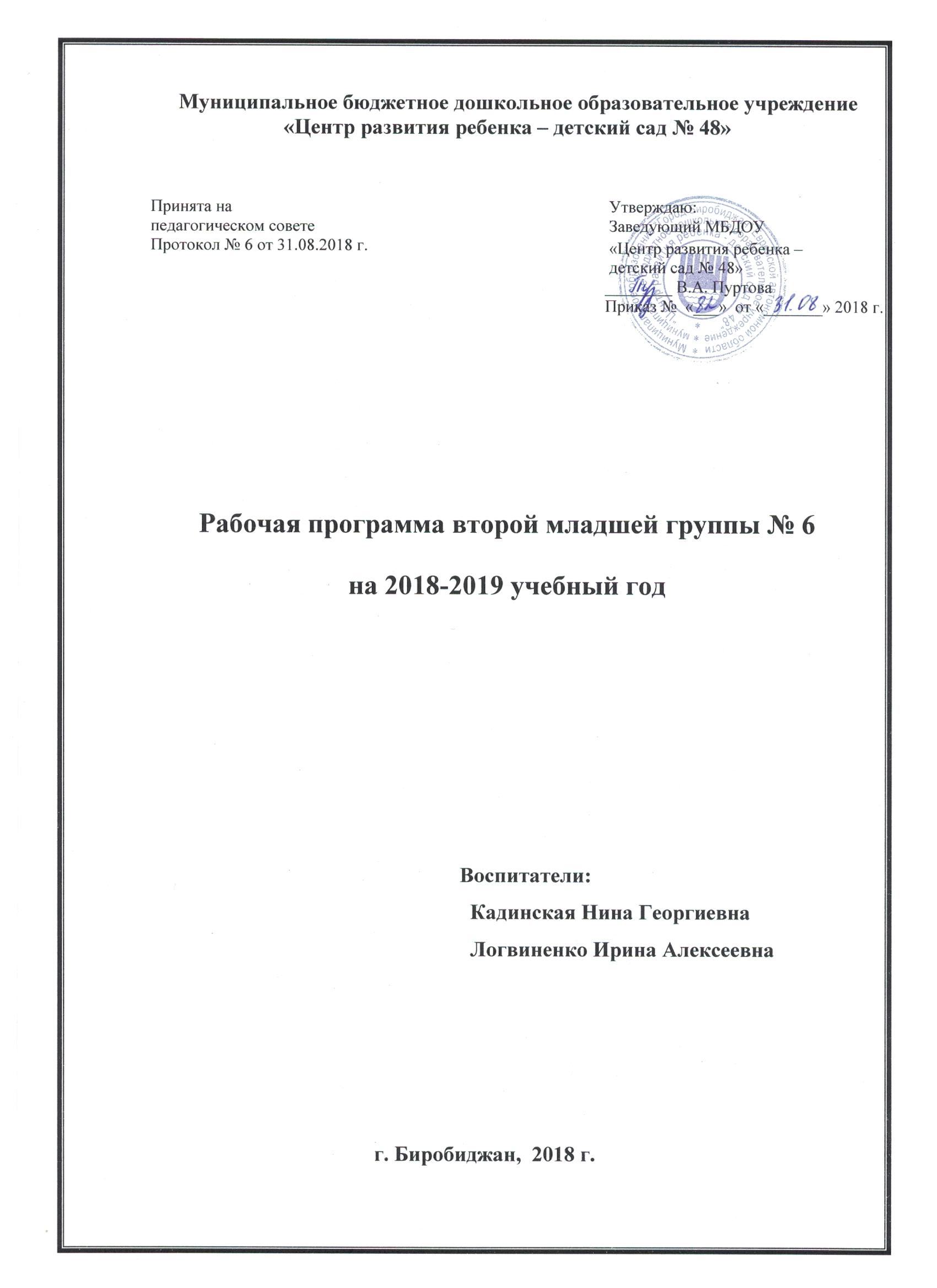                                                  СодержаниеI. Целевой раздел ………………………………………………………………………………3Пояснительная записка.…………………………………………………………………….31.1. Цели и задачи реализации Программы……………………………………………………31.2. Принципы и подходы к формированию Программы…………………………………….41.3. Возрастная характеристика детей от 3 до 4 лет…..……………………………………....51.4. Планируемые результаты освоения Программы…………………………………………51.5. Система педагогической диагностики (мониторинга) достижения детьми планируемых результатов освоения Программы……………………………………………...8II. Содержательный раздел…………………………………...…………………………….....82.1. Описание образовательной	деятельности в соответствии с направлениями развития ребенка, представленными в пяти образовательных областях………………………….……8Образовательная область «Социально-коммуникативное развитие»………………...8Образовательная область «Познавательное развитие»……………………………....12Образовательная область «Речевое развитие»………………………………………..17Образовательная область «Художественно-эстетическое развитие»……………….19Образовательная область «Физическое развитие»………………………………..….22Описание вариативных форм, способов, методов и средств реализации  Программы …………………………………………..……………............................................242.3. Комплексно-тематическое планирование во второй младшей группе.....……………..432.4. Особенности образовательной деятельности разных видов и культурных практик….472.5. Способы направления и поддержки детской инициативы……………………………...482.6.Особенности взаимодействия с семьями воспитанников.......…………………………..492.7. Часть, формируемая участниками образовательных отношений………………………53III. Организационный   раздел……..………………………………………………………..603.1. Описание материально – технического обеспечения программы……………………...603.2. Обеспечение методическими материалами и средствами обучения и воспитания…...613.3. Организация режима пребывания детей в ДОУ……………….……………………………....673.4. Особенности организации развивающей предметно-пространственной среды ...….....70Приложение ……………………………………………………………………………………72I. Целевой раздел.	1.Пояснительная записка.Рабочая программа  второй младшей группы № 6 разработана в соответствии с ООП  МБДОУ «Центр развития ребенка - детский сад № 48» в соответствии с введением в действие ФГОС ДО.Рабочая программа  второй младшей группы обеспечивает разностороннее развитие детей в возрасте от 3до 4 лет с учётом их возрастных и индивидуальных особенностей по основным направлениям - физическому, социально-коммуникативному, познавательному, речевому и художественно – эстетическому. Программа направлена на создание условий развития ребенка открывающих возможности для его позитивной социализации, его личностного развития, развития инициативы и творческих способностей на основе сотрудничества со взрослыми и сверстниками и соответствующим возрасту видам деятельности; на создание развивающей образовательной среды, которая представляет собой систему условий социализации и индивидуализации детей.Кроме того, учтены концептуальные положения используемых в ДОУ программ: - Комплексной общеобразовательной программы «Программа воспитания и обучения в детском саду» под редакцией под  М.А.  Васильевой,  В.В. Гербовой,  Т.С. Комаровой.- Москва, .; (адаптированная под требования ФГОС ДО).- Парциальных программ  по экологическому воспитанию: С.Н. Николаевой «Юный эколог». «Мозаика-Синтез» – Москва, .; Н.А. Рыжовой  «Наш дом - природа». «Мозаика-Синтез» - Москва, . для реализации приоритетного направления по познавательному развитию «Экологическое воспитание детей дошкольного возраста».1.1.  Цели и задачи реализации Программы.Цель программы: позитивная социализация и всестороннее развитие ребенка раннего и дошкольного возраста в адекватных его возрасту детских видах деятельности. Задачи:охрана и укрепление физического и психического здоровья детей, в том числе их эмоционального благополучия;обеспечение равных возможностей для полноценного развития каждого ребёнка в период дошкольного детства независимо от места проживания, пола, нации, языка, социального статуса, психофизиологических и других особенностей (в том числе ограниченных возможностей здоровья);обеспечение преемственности целей, задач и содержания образования, реализуемых в рамках образовательных программ различных уровней (далее – преемственность основных образовательных программ дошкольного и начального общего образования);создание благоприятных условий развития детей в соответствии с их возрастными и индивидуальными особенностями и склонностями, развитие способностей и творческого потенциала каждого ребёнка как субъекта отношений с самим собой, другими детьми, взрослыми и миром;объединение обучения и воспитания в целостный образовательный процесс на основе духовно-нравственных и социокультурных ценностей и принятых в обществе правил и норм поведения в интересах человека, семьи, общества;формирование общей культуры личности детей, в том числе ценностей здорового образа жизни, развитие их социальных, нравственных, эстетических, интеллектуальных, физических качеств, инициативности, самостоятельности и ответственности ребёнка, формирование предпосылок учебной деятельности; обеспечение вариативности и разнообразия содержания Программы организационных форм дошкольного образования, возможности формирования Программ различной направленности с учётом образовательных потребностей, способностей и состояния здоровья детей; формирование социокультурной среды, соответствующей возрастным, индивидуальным, психологическим и физиологическим особенностям детей; обеспечение психолого-педагогической поддержки семьи и повышение компетентности родителей (законных представителей) в вопросах развития и образования, охраны и укрепления здоровья детей.Принципы и подходы к формированию Программы.Личностный подход. Все поведение ребенка определяется непосредственными и широкими социальными мотивами поведения и деятельности. В дошкольном возрасте социальные мотивы поведения развиты еще слабо, а потому в этот возрастной период деятельность мотивируется в основном непосредственными мотивами. Исходя из этого, предлагаемая ребенку деятельность должна быть для него осмысленной, только в этом случае она будет оказывать на него развивающее воздействие. Деятельностный подход. В рамках деятельностного подхода деятельность наравне с обучением рассматривается как движущая сила психического развития. В каждом возрасте существует своя ведущая деятельность, внутри которой возникают новые виды деятельности, развиваются (перестраиваются) психические процессы и возникают личностные новообразования. В основу Программы положены идеи возрастного, личностного и деятельностного подходов в воспитании, обучении и развитии детей дошкольного возраста. Реализация этих идей предполагает и предусматривает: -построение образовательного процесса на адекватных возрасту формах работы с детьми; основной формой работы с детьми дошкольного возраста и ведущим видом деятельности для них является игра; - решение программных образовательных задач в совместной деятельности взрослого и детей и самостоятельной деятельности детей не только в рамках непосредственно образовательной деятельности, но и при проведении режимных моментов.Программа сочетает в себе научные принципы ее построения.1. Полноценное проживание ребенком всех этапов детства (младенческого, раннего и дошкольного возраста), обогащение (амплификация) детского развития.2. Построение образовательной деятельности на основе индивидуальных особенностей каждого ребенка, при котором сам ребенок становится активным в выборе содержания своего образования, становится субъектом образования (далее - индивидуализация дошкольного образования).3. Содействие и сотрудничество детей и взрослых, признание ребенка полноценным участником (субъектом) образовательных отношений.4. Поддержка инициативы детей в различных видах деятельности.5. Сотрудничество  ДОУ с семьей.6. Приобщение детей к социокультурным нормам, традициям семьи, общества и государства.7. Формирование познавательных интересов и познавательных действий ребенка в различных видах деятельности.8. Возрастная адекватность дошкольного образования (соответствие условий, требований, методов возрасту и особенностям развития).9. Учет этнокультурной ситуации развития детей.1.3. Возрастная  характеристика детей от 3 до 4 лет.	В возрасте 3–4 лет ребенок постепенно выходит за пределы семейного круга. Его общение становится внеситуативным. Взрослый становится для ребенка не только членом семьи, но и носителем определенной общественной функции. Основным содержанием игры младших дошкольников являются действия с игрушками и предметами-заместителями. Продолжительность игры небольшая. Младшие дошкольники ограничиваются игрой с одной-двумя ролями и простыми, неразвернутыми сюжетами. Игры с правилами в этом возрасте только начинают формироваться.	Изобразительная деятельность ребенка зависит от его представлений о предмете. В этом возрасте они только начинают формироваться. Графические образы бедны. Младшие дошкольники способны под руководством взрослого вылепить простые предметы. В этом возрасте детям доступны простейшие виды аппликации. Конструктивная деятельность в младшем дошкольном возрасте ограничена возведением несложных построек по образцу и по замыслу.	В младшем дошкольном возрасте развивается перцептивная деятельность. Дети от использования предэталонов — индивидуальных единиц восприятия, переходят к сенсорным эталонам — культурно-выработанным средствам восприятия. К концу младшего дошкольного возраста дети могут воспринимать до 5 и более форм предметов и до 7 и более цветов, способны дифференцировать предметы по величине, ориентироваться в пространстве группы детского сада, а при определенной организации образовательного процесса — и в помещении всего дошкольного учреждения. Развиваются память и внимание. По просьбе взрослого дети могут запомнить 3–4 слова и 5–6 названий предметов. К концу младшего дошкольного возраста они способны запомнить значительные отрывки из любимых произведений.	Продолжает развиваться наглядно-действенное мышление. Дошкольники способныустановить некоторые скрытые связи и отношения между предметами. В младшем дошкольном возрасте начинает развиваться воображение, которое особенно наглядно проявляется в игре, когда одни объекты выступают в качестве заместителей других.	Взаимоотношения детей обусловлены нормами и правилами. В результате целенаправленного воздействия они могут усвоить относительно большое количество норм, которые выступают основанием для оценки собственных действий и действий других детей. Взаимоотношения детей ярко проявляются в игровой деятельности. Они скорее играют рядом, чем активно вступают во взаимодействие. Однако уже в этом возрасте могут наблюдаться устойчивые избирательные взаимоотношения. Конфликты между детьми возникают преимущественно по поводу игрушек. Положение ребенка в группе сверстников во многом определяется мнением воспитателя.	Сознательное управление поведением только начинает складываться; во многом поведение ребенка еще ситуативно. Начинает развиваться самооценка, при этом дети в значительной мере ориентируются на оценку воспитателя. Продолжает развиваться также их половая идентификация, что проявляется в характере выбираемых игрушек и сюжетов.1.4. Планируемые результаты освоения Программы.    Планируемые результаты освоения Программы представлены в виде целевых ориентиров дошкольного образования, которые представляют собой социально-нормативные возрастные характеристики возможных достижений ребёнка на этапе завершения уровня дошкольного образования.Планируемые результаты освоения Программы во  второй младшей группе (от 3 до 4 лет). Социально-коммуникативное развитиеМожет принимать на себя роль, непродолжительно взаимодействовать со сверстниками в игре от имени героя.Умеет объединять несколько игровых действий в единую сюжетную линию; отражать в игре действия с предметами и взаимоотношения людей.Способен придерживаться игровых правил в дидактических играх.Способен следить за развитием театрализованного действия и эмоционально на него отзываться (кукольный, драматический театры).Разыгрывает по просьбе взрослого и самостоятельно небольшие отрывки из знакомых сказок.     	Имитирует движения, мимику, интонацию изображаемых героев.Может принимать участие в беседах о театре (театр — актеры — зрители, поведение людей в зрительном зале).Умеет самостоятельно одеваться и раздеваться в определенной последовательности.Может помочь накрыть стол к обеду.Соблюдает элементарные правила поведения в детском саду.Соблюдает элементарные правила взаимодействия с растениями и животными.Имеет элементарные представления о правилах дорожного движения.Называет свой город (поселок, село).Ориентируется в помещениях детского сада.Познавательное развитие.Умеет группировать предметы по цвету, размеру, форме (отбирать все красные, все большие, все круглые предметы и т.д.).Может составлять при помощи взрослого группы из однородных предметов и выделять один предмет из группы.Умеет находить в окружающей обстановке один и много одинаковых предметов.Правильно определяет количественное соотношение двух групп предметов; понимает конкретный смысл слов: «больше», «меньше», «столько же».Различает круг, квадрат, треугольник, предметы, имеющие углы и круглую форму.Понимает смысл обозначений: вверху — внизу, впереди — сзади, слева — справа, на, над — под, верхняя — нижняя (полоска).Понимает смысл слов: «утро», «вечер», «день», «ночь».Называет знакомые предметы, объясняет их назначение, выделяет и называет признаки (цвет, форма, материал).Знает и называет некоторые растения, животных и их детенышей.Выделяет наиболее характерные сезонные изменения в природе.Проявляет бережное отношение к природе.Речевое развитиеРассматривает сюжетные картинки.Отвечает на разнообразные вопросы взрослого, касающиеся ближайшего окружения.Использует все части речи, простые нераспространенные предложения и предложения с однородными членами.Пересказывает содержание произведения с опорой на рисунки в книге, на вопросы воспитателя.Называет произведение (в произвольном изложении), прослушав отрывок из него.Может прочитать наизусть небольшое стихотворение при помощи взрослого.Художественно-эстетическое развитие	Рисование. Изображает отдельные предметы, простые по композиции и незамысловатые по содержанию сюжеты.Подбирает цвета, соответствующие изображаемым предметам.Правильно пользуется карандашами, фломастерами, кистью и красками.Лепка. Умеет отделять от большого куска глины небольшие комочки, раскатывать их прямыми и круговыми движениями ладоней.Лепит различные предметы, состоящие из 1-3 частей, используя разнообразные приемы лепки.Аппликация. Создает изображения предметов из готовых фигур.Украшает заготовки из бумаги разной формы.Подбирает цвета, соответствующие изображаемым предметам и по собственному желанию; умеет аккуратно использовать материалы.	Конструктивно-модельная деятельность. Знает, называет и правильно использует детали строительного материала.Умеет располагать кирпичики, пластины вертикально.Изменяет постройки, надстраивая или заменяя одни детали другими.Музыкально-художественная деятельность. Слушает музыкальное произведение до конца.Узнает знакомые песни.      Различает звуки по высоте (в пределах октавы).	Замечает изменения в звучании (тихо — громко).Поет, не отставая и не опережая других.Умеет выполнять танцевальные движения: кружиться в парах, притопывать попеременно ногами, двигаться под музыку, с предметами (флажки листочки, платочки и т.п.).Различает и называет детские музыкальные инструменты (металлофон, барабан и др.).Физическое развитиеПриучен к опрятности (замечает непорядок в одежде, устраняет его при небольшой помощи взрослых).Владеет простейшими навыками поведения во время еды, умывания.Умеет ходить прямо, не шаркая ногами, сохраняя заданное воспитателем направление.Умеет бегать, сохраняя равновесие, изменяя направление, темп бега в соответствии с указаниями воспитателя.Сохраняет равновесие при ходьбе и беге по ограниченной плоскости при перешагивании через предметы.Может ползать на четвереньках, лазать по лесенке-стремянке, гимнастической стенке произвольным способом.Энергично отталкивается в прыжках на двух ногах, прыгает в длину с места не менее чем на 40 см.Может катать мяч в заданном направлении с расстояния 1,5 м, бросать мяч двумя руками от груди, из-за головы; ударять мячом об пол, бросать его вверх 2-3 раза подряд и ловить; метать предметы правой и левой рукой на расстояние не менее 5 м.1.5. Система педагогической диагностики (мониторинга) достижения детьмипланируемых результатов освоения Программы. Система мониторинга в соответствии с ФГОС ДО осуществляется в форме педагогической диагностики и обеспечивает комплексный подход к оценке индивидуальных достижений детей по освоению Программы, позволяет осуществлять оценку динамики их достижений. Содержание соответствует реализуемой Программе и особенностям развития детей. Результаты педагогического мониторинга могут использоваться исключительно для решения следующих образовательных задач:1. Индивидуализации образования (в том числе поддержки ребенка, построения его образовательной траектории или профессиональной коррекции особенностей его развития);2. Оптимизации работы с группой детей.II. Содержательный раздел.2.1. Описание образовательной	деятельности в соответствии с направлениями развития ребенка, представленными в пяти образовательных областях.Содержание воспитательно-образовательной работы с детьми 2–7 лет охватывает следующие направления развития и образования детей (далее образовательные области): социально-коммуникативное развитие; познавательное развитие; речевое развитие;                                                                   художественно-эстетическое развитие; физическое развитие.Образовательная область «Социально-коммуникативное развитие».Социально-коммуникативное развитие направлено на усвоение норм и ценностей, принятых в обществе, включая моральные и нравственные ценности; развитие общения и взаимодействия ребенка со взрослыми и сверстниками; становление самостоятельности, целенаправленности и само регуляции собственных действий; развитие социального и эмоционального интеллекта, эмоциональной отзывчивости, сопереживания, формирование готовности к совместной деятельности со сверстниками, формирование уважительного отношения и чувства принадлежности к своей семье и к сообществу детей и взрослых в Организации; формирование позитивных установок к различным видам труда и творчества; формирование основ безопасного поведения в быту, социуме, природе.Основные цели и задачи.Социализация, развитие общения, нравственное воспитание. Усвоение норм и ценностей, принятых в обществе, воспитание моральных и нравственных качеств ребенка, формирование умения правильно оценивать свои поступки и поступки сверстников.Развитие общения и взаимодействия ребенка с взрослыми и сверстниками, развитие социального и эмоционального интеллекта, эмоциональной отзывчивости, сопереживания, уважительного и доброжелательного отношения к окружающим.Формирование готовности детей к совместной деятельности, развитие умения договариваться, самостоятельно разрешать конфликты со сверстниками.Ребенок в семье и сообществе, патриотическое воспитание. Формирование образа Я, уважительного отношения и чувства принадлежности к своей семье и к сообществу детей и взрослых в организации; формирование тендерной, семейной, гражданской принадлежности; воспитание любви к Родине, гордости за ее достижения, патриотических чувств.Самообслуживание, самостоятельность, трудовое воспитание. Развитие навыков самообслуживания; становление самостоятельности, целенаправленности и саморегуляции собственных действий.Воспитание культурно-гигиенических навыков.Формирование позитивных установок к различным видам труда и творчества, воспитание положительного отношения к труду, желания трудиться.Воспитание ценностного отношения к собственному труду, труду других людей и его результатам. Формирование умения ответственно относиться к порученному заданию (умение и желание доводить дело до конца, стремление сделать его хорошо).Формирование первичных представлений о труде взрослых, его роли в обществе и жизни каждого человека.Формирование основ безопасности. Формирование первичных представлений о безопасном поведении в быту, социуме, природе. Воспитание осознанного отношения к выполнению правил безопасности.Формирование осторожного и осмотрительного отношения к потенциально опасным для человека и окружающего мира природы ситуациям.Формирование представлений о некоторых типичных опасных ситуациях и способах поведения в них.Формирование элементарных представлений о правилах безопасности дорожного движения; воспитание осознанного отношения к необходимости выполнения этих правил.Содержание психолого-педагогической работы.Вторая младшая группа (от 3 до 4 лет).Социализация, развитие общения, нравственное воспитание.Закреплять навыки организованного поведения в детском саду, дома, на улице. Продолжать формировать элементарные представления о том, что хорошо и что плохо.Обеспечивать условия для нравственного воспитания детей. Поощрять попытки пожалеть сверстника, обнять его, помочь. Создавать игровые ситуации, способствующие формированию внимательного, заботливого отношения к окружающим. Приучать детей общаться спокойно, без крика.Формировать доброжелательное отношение друг к другу, умение делиться с товарищем, опыт правильной оценки хороших и плохих поступков.Учить жить дружно, вместе пользоваться игрушками, книгами, помогать друг другу.Приучать детей к вежливости (учить здороваться, прощаться, благодарить за помощь).Ребенок в семье и сообществе, патриотическое воспитание.Образ Я. Постепенное  формирование  образа  Я. Сообщение детям разнообразные, касающиеся непосредственно их сведения (ты мальчик, у тебя серые глаза, ты любишь играть и т.п.), в том числе сведения о прошлом (не умел ходить, говорить; ел из бутылочки) и о происшедших с ними изменениях (сейчас умеешь правильно вести себя за столом, рисовать, танцевать; знаешь «вежливые» слова).Семья. Беседовать с ребенком о членах его семьи (как зовут, чем занимаются, как играют с ребенком и пр.).Детский сад. Формирование  у детей положительного отношения к детскому саду. Обращение  их внимание на красоту и удобство оформления групповой комнаты, раздевалки (светлые стены, красивые занавески, удобная мебель, новые игрушки, в книжном уголке аккуратно расставлены книги с яркими картинками).Ознакомление детей с оборудованием и оформлением участка для игр и занятий, подчёркивая его красоту, удобство, веселую, разноцветную окраску строений.Обращение  внимание детей на различные растения, на их разнообразие и красоту.Вовлечение детей в жизнь группы, воспитание  стремления  поддерживать чистоту и порядок в группе, формирование  бережного  отношения  к игрушкам, книгам, личным вещам и пр. Формирование  чувства общности, значимости каждого ребенка для детского сада.Совершенствование  умения  свободно ориентироваться в помещениях и на участке детского сада.Формирование уважительного отношения к сотрудникам детского сада (музыкальный руководитель, медицинская сестра, заведующая, старший воспитатель и др.), их труду; напоминать их имена и отчества.Родная страна. Формирование  интереса к малой родине и первичные представления о ней: напоминание  детям название города (поселка), в котором они живут; побуждать рассказывать о том, где они гуляли в выходные дни (в парке, сквере, детском городке) и пр.Самообслуживание, самостоятельность трудовое воспитание.Культурно-гигиенические навыки. Совершенствовать культурно- гигиенические навыки, формировать простейшие навыки поведения во время еды, умывания.Приучать детей следить за своим внешним видом; учить правильно пользоваться мылом, аккуратно мыть руки, лицо, уши; насухо вытираться после умывания, вешать полотенце на место, пользоваться расческой и носовым платком.Формировать элементарные навыки поведения за столом: умение правильно пользоваться столовой и чайной ложками, вилкой, салфеткой; не крошить хлеб, пережевывать пищу с закрытым ртом, не разговаривать с полным ртом.Самообслуживание. Учить детей самостоятельно одеваться и раздеваться в определенной последовательности (надевать и снимать одежду, расстегивать и застегивать пуговицы, складывать, вешать предметы одежды и т.п.). Воспитывать навыки опрятности, умение замечать непорядок в одежде и устранять его при небольшой помощи взрослых.Общественно-полезный труд. Формировать желание участвовать в посильном труде, умение преодолевать небольшие трудности. Побуждать детей к самостоятельному выполнению элементарных поручений: готовить материалы к занятиям (кисти, доски для лепки и пр.), после игры убирать на место игрушки, строительный материал.Приучать соблюдать порядок и чистоту в помещении и на участке детского сада.Во второй половине года начинать формировать у детей умения, необходимые при дежурстве по столовой (помогать накрывать стол к обеду: раскладывать ложки, расставлять хлебницы (без хлеба), тарелки, чашки и т.п.).Труд в природе. Воспитывать желание участвовать в уходе за растениями и животными в уголке природы и на участке: с помощью взрослого кормить рыб, птиц, поливать комнатные растения, растения на грядках, сажать лук, собирать овощи, расчищать дорожки от снега, счищать снег со скамеек.Уважение к труду взрослых. Формировать положительное отношение к труду взрослых. Рассказывать детям о понятных им профессиях (воспитатель, помощник воспитателя, музыкальный руководитель, врач, продавец, повар, шофер, строитель), расширять и обогащать представления о трудовых действиях, результатах труда.Воспитывать уважение к людям знакомых профессий. Побуждать оказывать помощь взрослым, воспитывать бережное отношение к результатам их труда.Формирование основ безопасности.Безопасное поведение в природе. Формировать представления о простейших взаимосвязях в живой и неживой природе. Знакомить с правилами поведения в природе (не рвать без надобности растения, не ломать ветки деревьев, не трогать животных и др.).Безопасность на дорогах. Расширять ориентировку в окружающем пространстве. Знакомить детей с правилами дорожного движения.Учить различать проезжую часть дороги, тротуар, понимать значение зеленого, желтого и красного сигналов светофора.Формировать первичные представления о безопасном поведении на дорогах (переходить дорогу, держась за руку взрослого).Знакомить с работой водителя.Безопасность собственной жизнедеятельности. Знакомить с источниками опасности дома (горячая плита, утюг и др.).Формировать навыки безопасного передвижения в помещении (осторожно спускаться и подниматься по лестнице, держась за перила; открывать и закрывать двери, держась за дверную ручку).Формировать умение соблюдать правила в играх с мелкими предметами (не засовывать предметы в ухо, нос; не брать их в рот).Развивать умение обращаться за помощью к взрослым.Развивать умение соблюдать правила безопасности в играх с песком, водой, снегом.Развитие игровой деятельности.Сюжетно-ролевые игры. Способствовать возникновению у детей игр на темы из окружающей жизни, по мотивам литературных произведений (потешек, песенок, сказок, стихов); обогащению игрового опыта детей посредством объединения отдельных действий в единую сюжетную линию.Развивать умение выбирать роль, выполнять в игре с игрушками несколько взаимосвязанных действий (готовить обед, накрывать на стол, кормить). Учить взаимодействовать в сюжетах с двумя действующими лицами (шофер — пассажир, мама —дочка, врач —больной); в индивидуальных играх с игрушками-заместителями исполнять роль за себя и за игрушку.Показывать способы ролевого поведения, используя обучающие игры.Поощрять попытки детей самостоятельно подбирать атрибуты для той или иной роли; дополнять игровую обстановку недостающими предметами, игрушками.Усложнять, обогащать предметно-игровую среду за счет использования предметов полифункционального назначения и увеличения количества игрушек. Учить детей использовать в играх строительный материал (кубы, бруски, пластины), простейшие деревянные и пластмассовые конструкторы, природный материал (песок, снег, вода); разнообразно действовать с ними (строить горку для кукол, мост, дорогу; лепить из снега заборчик, домик; пускать по воде игрушки).Развивать умение взаимодействовать и ладить друг с другом в непродолжительной совместной игре.Подвижные игры. Развивать активность детей в двигательной деятельности. Организовывать игры со всеми детьми группы. Поощрять игры с каталками, автомобилями, тележками, велосипедами; игры, в которых развиваются навыки лазания, ползанья; игры с мячами, шарами, развивающие ловкость движений.Постепенно вводить игры с более сложными правилами и сменой видов движений.Театрализованные игры. Пробуждать интерес детей к театрализованной игре, создавать условия для ее проведения. Формировать умение следить за развитием действия в играх-драматизациях и кукольных спектаклях, созданных силами взрослых и старших детей.Учить детей имитировать характерные действия персонажей (птички летают, козленок скачет), передавать эмоциональное состояние человека (мимикой, позой, жестом, движением).Знакомить детей с приемами вождения настольных кукол. Учить сопровождать движения простой песенкой.Вызывать желание действовать с элементами костюмов (шапочки, воротнички и т. д.) и атрибутами как внешними символами роли.Развивать стремление импровизировать на несложные сюжеты песен, сказок. Вызывать желание выступать перед куклами и сверстниками, обустраивая место для выступления.Побуждать участвовать в беседах о театре (театр —актеры —зрители, поведение людей в зрительном зале).Дидактические игры. Закреплять умение детей подбирать предметы по цвету и величине (большие, средние и маленькие шарики 2-3 цветов), собирать пирамидку из уменьшающихся по размеру колец, чередуя в определенной последовательности 2-3 цвета. Учить собирать картинку из 4-6 частей («Наша посуда», «Игрушки» и др.).В совместных дидактических играх учить детей выполнять постепенно усложняющиеся правила.Образовательная область «Познавательное развитие».«Познавательное развитие предполагает развитие интересов детей, любознательности и познавательной мотивации; формирование познавательных действий, становление сознания; развитие воображения и творческой активности; формирование первичных представлений о себе, других людях, объектах окружающего мира, о свойствах и отношениях объектов окружающего мира (форме, цвете, размере, материале, звучании, ритме, темпе, количестве, числе, части и целом, пространстве и времени, движении и покое, причинах и следствиях и др.), о малой родине и Отечестве, представлений о социокультурных ценностях нашего народа, об отечественных традициях и праздниках, о планете Земля как общем доме людей, об особенностях ее природы, многообразии стран и народов мира».Основные цели и задачи.Развитие познавательно-исследовательской деятельности. Развитие познавательных интересов детей, расширение опыта ориентировки в окружающем, сенсорное развитие, развитие любознательности и познавательной мотивации; формирование познавательных действий, становление сознания; развитие воображения и творческой активности; формирование первичных представлений об объектах окружающего мира, о свойствах и отношениях объектов окружающего мира (форме, цвете, размере, материале, звучании, ритме, темпе, причинах и следствиях и др.).Развитие восприятия, внимания, памяти, наблюдательности, способности анализировать, сравнивать, выделять характерные, существенные признаки предметов и явлений окружающего мира; умения устанавливать простейшие связи между предметами и явлениями, делать простейшие обобщения.Приобщение к социокультурным ценностям. Ознакомление с окружающим социальным миром, расширение кругозора детей, формирование целостной картины мира.Формирование первичных представлений о малой родине и Отечестве, представлений о социокультурных ценностях нашего народа, об отечественных традициях и праздниках.Формирование элементарных представлений о планете Земля как общем доме людей, о многообразии стран и народов мира.Формирование элементарных математических представлений. Формирование элементарных математических представлений, первичных представлений об основных свойствах и отношениях объектов окружающего мира: форме, цвете, размере, количестве, числе, части и целом, пространстве и времени.Ознакомление с миром природы. Ознакомление с природой и природными явлениями. Развитие умения устанавливать причинно-следственные связи между природными явлениями. Формирование первичных представлений о природном многообразии планеты Земля. Формирование элементарных экологических представлений. Формирование понимания того, что человек — часть природы, что он должен беречь, охранять и защищать ее, что в природе все взаимосвязано, что жизнь человека на Земле во многом зависит от окружающей среды. Воспитание умения правильно вести себя в природе. Воспитание любви к природе, желания беречь ее.Содержание психолого-педагогической работы.Развитие познавательно-исследовательской деятельности.Первичные представления об объектах окружающего мира. Создавать условия для расширения представлений детей об окружающем мире, развивать наблюдательность и любознательность.Учить выделять отдельные части и характерные признаки предметов (цвет, форма, величина), продолжать развивать умение сравнивать и группировать их по этим признакам. Формировать обобщенные представления о предметах и явлениях, умение устанавливать простейшие связи между ними.Поощрять попытки детей самостоятельно обследовать предметы, используя знакомые и новые способы; сравнивать, группировать и классифицировать предметы по цвету, форме и величине.Продолжать знакомить детей с признаками предметов, учить определять их цвет, форму, величину, вес. Рассказывать о материалах, из которых сделаны предметы, об их свойствах и качествах. Объяснять целесообразность изготовления предмета из определенного материала (корпус машин —из металла, шины —из резины и т.п.).Помогать детям устанавливать связь между назначением и строением, назначением и материалом предметов.Сенсорное развитие. Продолжать работу по сенсорному развитию в разных видах деятельности. Обогащать сенсорный опыт, знакомя детей с широким кругом предметов и объектов, с новыми способами их обследования. Закреплять полученные ранее навыки обследования предметов и объектов.Совершенствовать восприятие детей путем активного использования всех органов чувств (осязание, зрение, слух, вкус, обоняние). Обогащать чувственный опыт и умение фиксировать полученные впечатления в речи.Продолжать знакомить с геометрическими фигурами (круг, треугольник, квадрат, прямоугольник, овал), с цветами (красный, синий, зеленый, желтый, оранжевый, фиолетовый, белый, серый).Развивать осязание. Знакомить с различными материалами на ощупь, путем прикосновения, поглаживания (характеризуя ощущения: гладкое, холодное, пушистое, жесткое, колючее и др.).Формировать образные представления на основе развития образного восприятия в процессе различных видов деятельности.Развивать умение использовать эталоны как общепринятые свойства и качества предметов (цвет, форма, размер, вес и т.п.); подбирать предметы по 1-2 качествам (цвет, размер, материал и т.п.).Проектная деятельность. Развивать первичные навыки в проектно- исследовательской деятельности, оказывать помощь в оформлении ее результатов и создании условий для их презентации сверстникам. Привлекать родителей к участию в исследовательской деятельности детей.Дидактические игры. Учить детей играм, направленным на закрепление представлений о свойствах предметов, совершенствуя умение сравнивать предметы по внешним признакам, группировать; составлять целое из частей (кубики, мозаика, пазлы).Совершенствовать тактильные, слуховые, вкусовые ощущения детей («Определи на ощупь (по вкусу, по звучанию)»). Развивать наблюдательность и внимание («Что изменилось?», «У кого колечко?»).Помогать детям осваивать правила простейших настольно-печатных игр («Домино», «Лото»).Приобщение к социокультурным ценностям.Создавать условия для расширения представлений детей об окружающем мире.Расширять знания детей об общественном транспорте (автобус, поезд, самолет, теплоход).Расширять представления о правилах поведения в общественных местах.Формировать первичные представления о школе.Продолжать знакомить с культурными явлениями (театром, цирком, зоопарком, вернисажем), их атрибутами, людьми, работающими в них, правилами поведения.Дать элементарные представления о жизни и особенностях труда в городе и в сельской местности с опорой на опыт детей. Продолжать знакомить с различными профессиями (шофер, почтальон, продавец, врач и т.д.); расширять и обогащать представления о трудовых действиях, орудиях труда, результатах труда.Формировать элементарные представления об изменении видов человеческого труда и быта на примере истории игрушки и предметов обихода.Познакомить детей с деньгами, возможностями их использования.Формирование элементарных математических представлений.Количество и счет. Дать детям представление о том, что множество («много») может состоять из разных по качеству элементов: предметов разного цвета, размера, формы; учить сравнивать части множества, определяя их равенство или неравенство на основе составления пар предметов (не прибегая к счету). Вводить в речь детей выражения: «Здесь много кружков, одни — красного цвета, а другие — синего; красных кружков больше, чем синих, а синих меньше, чем красных» или «красных и синих кружков поровну».Учить считать до 5 (на основе наглядности), пользуясь правильными приемами счета: называть числительные по порядку; соотносить каждое числительное только с одним предметом пересчитываемой группы; относить последнее числительное ко всем пересчитанным предметам, например: «Один, два, три —всего три кружка». Сравнивать две группы предметов, именуемые числами 1-2, 2-2, 2-3, 3-3, 3-4,4-4,4-5, 5-5.Формировать представления о порядковом счете, учить правильно пользоваться количественными и порядковыми числительными, отвечать на вопросы «Сколько?», «Который по счету?», «На котором месте?».Формировать представление о равенстве и неравенстве групп на основе счета: «Здесь один, два зайчика, а здесь одна, две, три елочки. Елочек больше, чем зайчиков; 3 больше, чем 2, а 2 меньше, чем 3».Учить уравнивать неравные группы двумя способами, добавляя к меньшей группе один (недостающий) предмет или убирая из большей группы один (лишний) предмет («К 2 зайчикам добавили 1 зайчика, стало 3 зайчика и елочек тоже 3. Елочек и зайчиков поровну —3 и 3» или: «Елочек больше (3), а зайчиков меньше (2). Убрали 1 елочку, их стало тоже 2. Елочек и зайчиков стало поровну: 2 и 2»),Отсчитывать предметы из большего количества; выкладывать, приносить определенное количество предметов в соответствии с образцом или заданным числом в пределах 5 (отсчитай 4 петушка, принеси 3 зайчика).На основе счета устанавливать равенство (неравенство) групп предметов в ситуациях, когда предметы в группах расположены на разном расстоянии друг от друга, когда они отличаются по размерам, по форме расположения в пространстве.Величина. Совершенствовать умение сравнивать два предмета по величине (длине, ширине, высоте), а также учить сравнивать два предмета по толщине путем непосредственного наложения или приложения их друг к другу; отражать результаты сравнения в речи, используя прилагательные (длиннее —короче, шире —уже, выше —ниже, толще —тоньше или равные (одинаковые) по длине, ширине, высоте, толщине).Учить сравнивать предметы по двум признакам величины (красная лента длиннее и шире зеленой, желтый шарфик короче и уже синего).Устанавливать размерные отношения между 3-5 предметами разной длины (ширины, высоты), толщины, располагать их в определенной последовательности — в порядке убывания или нарастания величины. Вводить в активную речь детей понятия, обозначающие размерные отношения предметов (эта (красная) башенка —самая высокая, эта (оранжевая) —пониже, эта (розовая) — еще ниже, а эта (желтая) — самая низкая» и т. д.).Форма. Развивать представление детей о геометрических фигурах: круге, квадрате, треугольнике, а также шаре, кубе. Учить выделять особые признаки фигур с помощью зрительного и осязательно-двигательного анализаторов (наличие или отсутствие углов, устойчивость, подвижность и др.).Познакомить детей с прямоугольником, сравнивая его с кругом, квадратом, треугольником. Учить различать и называть прямоугольник, его элементы: углы и стороны.Формировать представление о том, что фигуры могут быть разных размеров: большой —маленький куб (шар, круг, квадрат, треугольник, прямоугольник).Учить соотносить форму предметов с известными геометрическими фигурами: тарелка — круг, платок — квадрат, мяч —шар, окно, дверь —прямоугольник и др.Ориентировка в пространстве. Развивать умения определять пространственные направления от себя, двигаться в заданном направлении (вперед — назад, направо —налево, вверх —вниз); обозначать словами положение предметов по отношению к себе (передо мной стол, справа от меня дверь, слева —окно, сзади на полках —игрушки).Познакомить с пространственными отношениями: далеко —близко (дом стоит близко, а березка растет далеко).Ориентировка во времени. Расширять представления детей о частях суток, их характерных особенностях, последовательности (утро — день — вечер — ночь).Объяснить значение слов: «вчера», «сегодня», «завтра».Ознакомление с миром природы.Расширять представления детей о природе.Знакомить с домашними животными, обитателями уголка природы (с золотыми рыбками, кроме вуалехвоста и телескопа, карасем и др.), птицами (волнистые попугайчики, канарейки и др.).Знакомить детей с представителями класса пресмыкающихся (ящерица, черепаха), их внешним видом и способами передвижения (у ящерицы продолговатое тело, у нее есть длинный хвост, который она может сбросить; ящерица очень быстро бегает).Расширять представления детей о некоторых насекомых (муравей, бабочка, жук, божья коровка).Продолжать знакомить с фруктами (яблоко, груша, слива, персик и др.), овощами (помидор, огурец, морковь, свекла, лук и др.) и ягодами (малина, смородина, крыжовник и др.), с грибами (маслята, опята, сыроежки и др.).Закреплять знания детей о травянистых и комнатных растениях (бальзамин, фикус, хлорофитум, герань, бегония, примула и др.); знакомить со способами ухода за ними.Учить узнавать и называть 3-4 вида деревьев (елка, сосна, береза, клен и др.).Рассказывать детям о свойствах песка, глины и камня.Организовывать наблюдения за птицами, прилетающими на участок (ворона, голубь, синица, воробей, снегирь и др.), подкармливать их зимой.Расширять представления детей об условиях, необходимых для жизни людей, животных, растений (воздух, вода, питание и т. п.).Учить детей замечать изменения в природе.Рассказывать об охране растений и животных.Сезонные наблюденияОсень. Учить детей замечать и называть изменения в природе: похолодало, осадки, ветер, листопад, созревают плоды и корнеплоды, птицы улетают на юг.Устанавливать простейшие связи между явлениями живой и неживой природы (похолодало — исчезли бабочки, жуки; отцвели цветы и т. д.).Привлекать к участию в сборе семян растений.Зима. Учить детей замечать изменения в природе, сравнивать осенний и зимний пейзажи.Наблюдать за поведением птиц на улице и в уголке природы.Рассматривать и сравнивать следы птиц на снегу. Оказывать помощь зимующим птицам, называть их.Расширять представления детей о том, что в мороз вода превращается в лед, сосульки; лед и снег в теплом помещении тают.Привлекать к участию в зимних забавах: катание с горки на санках, ходьба на лыжах, лепка поделок из снега.Весна. Учить детей узнавать и называть время года; выделять признаки весны: солнышко стало теплее, набухли почки на деревьях, появилась травка, распустились подснежники, появились насекомые.Рассказывать детям о том, что весной зацветают многие комнатные растения.Формировать представления о работах, проводимых в весенний период в саду и в огороде. Учить наблюдать за посадкой и всходами семян.Привлекать детей к работам в огороде и цветниках.Лето. Расширять представления детей о летних изменениях в природе: голубое чистое небо, ярко светит солнце, жара, люди легко одеты, загорают, купаются.В процессе различных видов деятельности расширять представления детей о свойствах песка, воды, камней и глины.Закреплять знания о том, что летом созревают многие фрукты, овощи, ягоды и грибы; у животных подрастают детеныши.Образовательная область «Речевое развитие».«Речевое развитие включает владение речью как средством общения и культуры; обогащение активного словаря; развитие связной, грамматически правильной диалогической и монологической речи; развитие речевого творчества; развитие звуковой и интонационной культуры речи, фонематического слуха; знакомство с книжной культурой, детской литературой, понимание на слух текстов различных жанров детской литературы; формирование звуковой аналитико-синтетической активности как предпосылки обучения грамоте».Основные цели и задачи.Развитие речи. Развитие свободного общения с взрослыми и детьми, овладение конструктивными способами и средствами взаимодействия с окружающими.Развитие всех компонентов устной речи детей: грамматического строя речи, связной речи—диалогической и монологической форм; формирование словаря, воспитание звуковой культуры речи.Практическое овладение воспитанниками нормами речи.Художественная литература. Воспитание интереса и любви к чтению; развитие литературной речи.Воспитание желания и умения слушать художественные произведения, следить за развитием действия.Содержание психолого-педагогической работы.Вторая младшая группа (от 3 до 4 лет).Развитие речи.Развивающая речевая среда. Продолжать помогать детям общаться со знакомыми взрослыми и сверстниками посредством поручений (спроси, выясни, предложи помощь, поблагодари и т. п.).Подсказывать детям образцы обращения к взрослым, зашедшим в группу («Скажите: „Проходите, пожалуйста"», «Предложите: „Хотите посмотреть..."», «Спросите: „Понравились ли наши рисунки?"»).В быту, в самостоятельных играх помогать детям посредством речи взаимодействовать и налаживать контакты друг с другом («Посоветуй Мите перевозить кубики на большой машине», «Предложи Саше сделать ворота пошире», «Скажи: „Стыдно драться! Ты уже большой"»).В целях развития инициативной речи, обогащения и уточнения представлений о предметах ближайшего окружения предоставлять детям для самостоятельного рассматривания картинки, книги, наборы предметов.Продолжать приучать детей слушать рассказы воспитателя о забавных случаях из жизни.Формирование словаря. На основе обогащения представлений о ближайшем окружении продолжать расширять и активизировать словарный запас детей. Уточнять названия и назначение предметов одежды, обуви, головных уборов, посуды, мебели, видов транспорта.Учить детей различать и называть существенные детали и части предметов (у платья — рукава, воротник, карманы, пуговицы), качества (цвет и его оттенки, форма, размер), особенности поверхности (гладкая, пушистая, шероховатая), некоторые материалы и их свойства (бумага легко рвется и размокает, стеклянные предметы бьются, резиновые игрушки после сжимания восстанавливают первоначальную форму), местоположение (за окном, высоко, далеко, под шкафом). Обращать внимание детей на некоторые сходные по назначению предметы (тарелка —блюдце, стул — табурет — скамеечка, шуба —пальто —дубленка). Учить понимать обобщающие слова (одежда, посуда, мебель, овощи, фрукты, птицы и т. п.); называть части суток (утро, день, вечер, ночь); называть домашних животных и их детенышей, овощи и фрукты.Звуковая культура речи. Продолжать учить детей внятно произносить в словах гласные (а, у, и, о, э) и некоторые согласные звуки: п — б — т — д — к — г;ф — в;т — с — з — ц.Развивать моторику речедвигательного аппарата, слуховое восприятие, речевой слух и речевое дыхание, уточнять и закреплять артикуляцию звуков. Вырабатывать правильный темп речи, интонационную выразительность. Учить отчетливо произносить слова и короткие фразы, говорить спокойно, с естественными интонациями.Грамматический строй речи. Продолжать учить детей согласовывать прилагательные с существительными в роде, числе, падеже; употреблять существительные с предлогами (в, на, под, за, около). Помогать употреблять в речи имена существительные в форме единственного и множественного числа, обозначающие животных и их детенышей (утка—утенок—утята); форму множественного числа существительных в родительном падеже (ленточек, матрешек, книг, груш, слив). Относиться к словотворчеству детей как к этапу активного овладения грамматикой, подсказывать им правильную форму слова.Помогать детям получать из нераспространенных простых предложений (состоят только из подлежащего и сказуемого) распространенные путем введения в них определений, дополнений, обстоятельств; составлять предложения с однородными членами («Мы пойдем в зоопарк и увидим слона, зебру и тигра»).Связная речь. Развивать диалогическую форму речи.Вовлекать детей в разговор во время рассматривания предметов, картин, иллюстраций; наблюдений за живыми объектами; после просмотра спектаклей, мультфильмов.Обучать умению вести диалог с педагогом: слушать и понимать заданный вопрос, понятно отвечать на него, говорить в нормальном темпе, не перебивая говорящего взрослого.Напоминать детям о необходимости говорить «спасибо», «здравствуйте», «до свидания», «спокойной ночи» (в семье, группе).Помогать доброжелательно общаться друг с другом.Формировать потребность делиться своими впечатлениями с воспитателями и родителями.Художественная литература.Читать знакомые, любимые детьми художественные произведения, рекомендованные программой для первой младшей группы.Воспитывать умение слушать новые сказки, рассказы, стихи, следить за развитием действия, сопереживать героям произведения. Объяснять детям поступки персонажей и последствия этих поступков. Повторять наиболее интересные, выразительные отрывки из прочитанного произведения, предоставляя детям возможность договаривать слова и несложные для воспроизведения фразы.Учить с помощью воспитателя инсценировать и драматизировать небольшие отрывки из народных сказок.Учить детей читать наизусть потешки и небольшие стихотворения.Продолжать способствовать формированию интереса к книгам. Регулярно рассматривать с детьми иллюстрации.Образовательная область «Художественно-эстетическое развитие».«Художественно-эстетическое развитие предполагает развитие предпосылок ценностно-смыслового восприятия и понимания произведений искусства (словесного, музыкального, изобразительного), мира природы; становление эстетического отношения к окружающему миру; формирование элементарных представлений о видах искусства; восприятие музыки, художественной литературы, фольклора; стимулирование сопереживания персонажам художественных произведений; реализацию самостоятельной творческой деятельности детей (изобразительной, конструктивно-модельной, музыкальной и др.)».Основные цели и задачи.Формирование интереса к эстетической стороне окружающей действительности, эстетического отношения к предметам и явлениям окружающего мира, произведениям искусства; воспитание интереса к художественно-творческой деятельности.Развитие эстетических чувств детей, художественного восприятия, образных представлений, воображения, художественно-творческих способностей.Развитие детского художественного творчества, интереса к самостоятельной творческой деятельности (изобразительной, конструктивно- модельной, музыкальной и др.); удовлетворение потребности детей в самовыражении.Приобщение к искусству. Развитие эмоциональной восприимчивости, эмоционального отклика на литературные и музыкальные произведения, красоту окружающего мира, произведения искусства.Приобщение детей к народному и профессиональному искусству (словесному, музыкальному, изобразительному, театральному, к архитектуре) через ознакомление с лучшими образцами отечественного и мирового искусства; воспитание умения понимать содержание произведений искусства.Формирование элементарных представлений о видах и жанрах искусства, средствах выразительности в различных видах искусства.Изобразительная деятельность. Развитие интереса к различным видам изобразительной деятельности; совершенствование умений в рисовании, лепке, аппликации, художественном труде.Воспитание эмоциональной отзывчивости при восприятии произведений изобразительного искусства.Воспитание желания и умения взаимодействовать со сверстниками при создании коллективных работ.Конструктивно-модельная деятельность. Приобщение к конструированию; развитие интереса к конструктивной деятельности, знакомство с различными видами конструкторов.Воспитание умения работать коллективно, объединять свои поделки в соответствии с общим замыслом, договариваться, кто какую часть работы будет выполнять.Музыкально-художественная деятельность. Приобщение к музыкальному искусству; формирование основ музыкальной культуры, ознакомление с элементарными музыкальными понятиями, жанрами; воспитание эмоциональной отзывчивости при восприятии музыкальных произведений.Развитие музыкальных способностей: поэтического и музыкального слуха, чувства ритма, музыкальной памяти; формирование песенного, музыкального вкуса.Воспитание интереса к музыкально-художественной деятельности, совершенствование умений в этом виде деятельности.Развитие детского музыкально-художественного творчества, реализация самостоятельной творческой деятельности детей; удовлетворение потребности в самовыражении.Содержание психолого-педагогической работы.Вторая младшая группа (от 3 до 4 лет).Приобщение к искусству.Развивать эстетические чувства детей, художественное восприятие, содействовать возникновению положительного эмоционального отклика на литературные и музыкальные произведения, красоту окружающего мира, произведения народного и профессионального искусства (книжные иллюстрации, изделия народных промыслов, предметы быта, одежда).Подводить детей к восприятию произведений искусства. Знакомить с элементарными средствами выразительности в разных видах искусства (цвет, звук, форма, движение, жесты), подводить к различению видов искусства через художественный образ.Готовить детей к посещению кукольного театра, выставки детских работ и т.д.Изобразительная деятельность.Развивать эстетическое восприятие; обращать внимание детей на красоту окружающих предметов (игрушки), объектов природы (растения, животные), вызывать чувство радости.Формировать интерес к занятиям изобразительной деятельностью. Учить в рисовании, лепке, аппликации изображать простые предметы и явления, передавая их образную выразительность.Включать в процесс обследования предмета движения обеих рук по предмету, охватывание его руками.      Вызывать положительный эмоциональный отклик на красоту природы, произведения искусства (книжные иллюстрации, изделия народных промыслов, предметы быта, одежда).Учить создавать как индивидуальные, так и коллективные композиции в рисунках, лепке, аппликации.Рисование. Предлагать детям передавать в рисунках красоту окружающих предметов и природы (голубое небо с белыми облаками; кружащиеся на ветру и падающие на землю разноцветные листья; снежинки и т. п.).Продолжать учить правильно держать карандаш, фломастер, кисть, не напрягая мышц и не сжимая сильно пальцы; добиваться свободного движения руки с карандашом и кистью во время рисования. Учить набирать краску на кисть: аккуратно обмакивать ее всем ворсом в баночку с краской, снимать лишнюю краску о край баночки легким прикосновением ворса, хорошо промывать кисть, прежде чем набрать краску другого цвета. Приучать осушать промытую кисть о мягкую тряпочку или бумажную салфетку.Закреплять знание названий цветов (красный, синий, зеленый, желтый, белый, черный), познакомить с оттенками (розовый, голубой, серый). Обращать внимание детей на подбор цвета, соответствующего изображаемому предмету.Приобщать детей к декоративной деятельности: учить украшать дымковскими узорами силуэты игрушек, вырезанных воспитателем (птичка, козлик, конь и др.), и разных предметов (блюдечко, рукавички).Учить ритмичному нанесению линий, штрихов, пятен, мазков (опадают с деревьев листочки, идет дождь, «снег, снег кружится, белая вся улица», «дождик, дождик, кап, кап, кап...»).Учить изображать простые предметы, рисовать прямые линии (короткие, длинные) в разных направлениях, перекрещивать их (полоски, ленточки, дорожки, заборчик, клетчатый платочек и др.). Подводить детей к изображению предметов разной формы (округлая, прямоугольная) и предметов, состоящих из комбинаций разных форм и линий (неваляшка, снеговик, цыпленок, тележка, вагончик и др.).Формировать умение создавать несложные сюжетные композиции, повторяя изображение одного предмета (елочки на нашем участке, неваляшки гуляют) или изображая разнообразные предметы, насекомых и т. п. (в траве ползают жучки и червячки; колобок катится по дорожке и др.). Учить располагать изображения по всему листу.Лепка. Формировать интерес к лепке. Закреплять представления о свойствах глины, пластилина, пластической массы и способах лепки. Учить раскатывать комочки прямыми и круговыми движениями, соединять концы получившейся палочки, с Побуждать детей украшать вылепленные предметы, используя палочку с заточенным концом; учить создавать предметы, состоящие из 2-3 частей, соединяя их путем прижимания друг к другу.Закреплять умение аккуратно пользоваться глиной, класть комочки и вылепленные предметы на дощечку.Учить детей лепить несложные предметы, состоящие из нескольких частей (неваляшка, цыпленок, пирамидка и др.). Предлагать объединять вылепленные фигурки в коллективную композицию (неваляшки водят хоровод, яблоки лежат на тарелке и др.). Вызывать радость от восприятия результата общей работы.Аппликация. Приобщать детей к искусству аппликации, формировать интерес к этому виду деятельности. Учить предварительно выкладывать (в определенной последовательности) на листе бумаги готовые детали разной формы, величины, цвета, составляя изображение (задуманное ребенком или заданное воспитателем), и наклеивать их.Учить аккуратно пользоваться клеем: намазывать его кисточкой тонким слоем на обратную сторону наклеиваемой фигуры (на специально приготовленной клеенке); прикладывать стороной, намазанной клеем, к листу бумаги и плотно прижимать салфеткой.Формировать навыки аккуратной работы. Вызывать у детей радость от полученного изображения.Учить создавать в аппликации на бумаге разной формы (квадрат, розета и др.) предметные и декоративные композиции из геометрических форм и природных материалов, повторяя и чередуя их по форме и цвету. Закреплять знание формы предметов и их цвета. Развивать чувство ритма, сплющивать шар, сминая его ладонями обеих рук.Конструктивно-модельная деятельность.Подводить детей к простейшему анализу созданных построек. Совершенствовать конструктивные умения, учить различать, называть и использовать основные строительные детали (кубики, кирпичики, пластины, цилиндры, трехгранные призмы), сооружать новые постройки, используя полученные ранее умения (накладывание, приставление, прикладывание), использовать в постройках детали разного цвета. Вызывать чувство радости при удавшейся постройке.Учить располагать кирпичики, пластины вертикально (в ряд, по кругу, по периметру четырехугольника), ставить их плотно друг к другу, на определенном расстоянии (заборчик, ворота). Побуждать детей к созданию вариантов конструкций, добавляя другие детали (на столбики ворот ставить трехгранные призмы, рядом со столбами - кубики и др.). Изменять постройки двумя способами: заменяя одни детали другими или надстраивая их в высоту, длину (низкая и высокая башенка, короткий и длинный поезд).Развивать желание сооружать постройки по собственному замыслу. Продолжать учить детей обыгрывать постройки, объединять их по сюжету: дорожка и дома - улица; стол, стул, диван - мебель для кукол. Приучать детей после игры аккуратно складывать детали в коробки.Музыкально-художественная деятельность.Воспитывать у детей эмоциональную отзывчивость на музыку.Познакомить с тремя музыкальными жанрами: песней, танцем, маршем. Способствовать развитию музыкальной памяти. Формировать умение узнавать знакомые песни, пьесы; чувствовать характер музыки (веселый, бодрый, спокойный), эмоционально на нее реагировать.Слушание. Учить слушать музыкальное произведение до конца, понимать характер музыки, узнавать и определять, сколько частей в произведении.Развивать способность различать звуки по высоте в пределах октавы — септимы, замечать изменение в силе звучания мелодии (громко, тихо).Совершенствовать умение различать звучание музыкальных игрушек, детских музыкальных инструментов (музыкальный молоточек, шарманка, погремушка, барабан, бубен, металлофон и др.).Пение. Способствовать развитию певческих навыков: петь без напряжения в диапазоне ре (ми) —ля (си), в одном темпе со всеми, чисто и ясно произносить слова, передавать характер песни (весело, протяжно, ласково, напевно).Песенное творчество. Учить допевать мелодии колыбельных песен на слог «баю-баю» и веселых мелодий на слог «ля-ля». Формировать навыки сочинительства веселых и грустных мелодий по образцу.Музыкально-ритмические движения. Учить двигаться в соответствии с двухчастной формой музыки и силой ее звучания (громко, тихо); реагировать на начало звучания музыки и ее окончание.Совершенствовать навыки основных движений (ходьба и бег). Учить маршировать вместе со всеми и индивидуально, бегать легко, в умеренном и быстром темпе под музыку.Улучшать качество исполнения танцевальных движений: притопывать попеременно двумя ногами и одной ногой.Развивать умение кружиться в парах, выполнять прямой галоп, двигаться под музыку ритмично и согласно темпу и характеру музыкального произведения, с предметами, игрушками и без них.Способствовать развитию навыков выразительной и эмоциональной передачи игровых и сказочных образов: идет медведь, крадется кошка, бегают мышата, скачет зайка, ходит петушок, клюют зернышки цыплята, летают птички и т. д.Развитие танцевально-игрового творчества. Стимулировать самостоятельное выполнение танцевальных движений под плясовые мелодии. Учить более точно выполнять движения, передающие характер изображаемых животных.Игра на детских музыкальных инструментах. Знакомить детей с некоторыми детскими музыкальными инструментами: дудочкой, металлофоном, колокольчиком, бубном, погремушкой, барабаном, а также их звучанием.Учить дошкольников подыгрывать на детских ударных музыкальных инструментах.Образовательная область «Физическое развитие».«Физическое развитие включает приобретение опыта в следующих видах деятельности детей: двигательной, в том числе связанной с выполнением упражнений, направленных на развитие таких физических качеств, как координация и гибкость; способствующих правильному формированию опорно-двигательной системы организма, развитию равновесия, координации движения, крупной и мелкой моторики обеих рук, а также с правильным, не наносящим ущерба организму, выполнением основных движений (ходьба, бег, мягкие прыжки, повороты в обе стороны), формирование начальных представлений о некоторых видах спорта, овладение подвижными играми с правилами; становление целенаправленности и саморегуляции в двигательной сфере; становление ценностей здорового образа жизни, овладение его элементарными нормами и правилами (в питании, двигательном режиме, закаливании, при формировании полезных привычек и др.)».Основные цели и задачи.Формирование начальных представлений о здоровом образе жизни.Формирование у детей начальных представлений о здоровом образе жизни.Физическая культура. Сохранение, укрепление и охрана здоровья детей; повышение умственной и физической работоспособности, предупреждение утомления.Обеспечение гармоничного физического развития, совершенствование умений и навыков в основных видах движений, воспитание красоты, грациозности, выразительности движений, формирование правильной осанки.Формирование потребности в ежедневной двигательной деятельности. Развитие инициативы, самостоятельности и творчества в двигательной активности, способности к самоконтролю, самооценке при выполнении движений.Развитие интереса к участию в подвижных и спортивных играх и физических упражнениях, активности в самостоятельной двигательной деятельности; интереса и любви к спорту.Содержание психолого-педагогической работы.Вторая младшая группа (от 3 до 4 лет).       Формирование начальных представлений о здоровом образе жизни.Развивать умение различать и называть органы чувств (глаза, рот, нос, уши), дать представление об их роли в организме и о том, как их беречь и ухаживать за ними.Дать представление о полезной и вредной пище; об овощах и фруктах, молочных продуктах, полезных для здоровья человека.Формировать представление о том, что утренняя зарядка, игры, физические упражнения вызывают хорошее настроение; с помощью сна восстанавливаются силы.Познакомить детей с упражнениями, укрепляющими различные органы и системы организма. Дать представление о необходимости закаливания.Дать представление о ценности здоровья; формировать желание вести здоровый образ жизни.Формировать умение сообщать о своем самочувствии взрослым, осознавать необходимость лечения.Формировать потребность в соблюдении навыков гигиены и опрятности в повседневной жизни.      Физическая культура.Продолжать развивать разнообразные виды движений. Учить детей ходить и бегать свободно, не шаркая ногами, не опуская головы, сохраняя перекрестную координацию движений рук и ног. Приучать действовать совместно. Учить строиться в колонну по одному, шеренгу, круг, находить свое место при построениях.Учить энергично отталкиваться двумя ногами и правильно приземляться в прыжках с высоты, на месте и с продвижением вперед; принимать правильное исходное положение в прыжках в длину и высоту с места; в метании мешочков с песком, мячей диаметром 15-20 см.Закреплять умение энергично отталкивать мячи при катании, бросании. Продолжать учить ловить мяч двумя руками одновременно.Обучать хвату за перекладину во время лазанья. Закреплять умение ползать.Учить сохранять правильную осанку в положениях сидя, стоя, в движении, при выполнении упражнений в равновесии.Учить кататься на санках, садиться на трехколесный велосипед, кататься на нем и слезать с него.Учить детей надевать и снимать лыжи, ходить на них, ставить лыжи на место.Учить реагировать на сигналы «беги», «лови», «стой» и др.; выполнять правила в подвижных играх.Развивать самостоятельность и творчество при выполнении физических упражнений, в подвижных играх.Подвижные игры. Развивать активность и творчество детей в процессе двигательной деятельности. Организовывать игры с правилами.Поощрять самостоятельные игры с каталками, автомобилями, тележками, велосипедами, мячами, шарами. Развивать навыки лазанья, ползания; ловкость, выразительность и красоту движений. Вводить в игры более сложные правила со сменой видов движений.Воспитывать у детей умение соблюдать элементарные правила, согласовывать движения, ориентироваться в пространстве.Описание вариативных форм, способов, методов и средств реализации      Программы с учетом возрастных и индивидуальных особенностей воспитанников, специфики их образовательных потребностей и интересов.      Формы, способы, методы и средства «Социально-коммуникативного развития».Метод руководства сюжетно-ролевой игрой.	Для того чтобы дети овладели игровыми умениями, воспитатель должен играть вместе с ними. На каждом возрастном этапе игра развертывается особым образом, так, чтобы детьми «открывался» и усваивался новый, более сложный способ построения игры. На каждом возрастном этапе при формировании игровых умений необходимо ориентировать детей, как на осуществление игрового действия, так и на пояснение его смысла партнерам. Комплексный метод руководства игрой. Обогащение детей знаниями и опытом деятельности.Передача игровой культуры ребенку (обучающие игры, досуговые игры, народные игры). Развивающая предметно-игровая среда.Активизация проблемного общения взрослого с детьми.Классификация игр детей дошкольного возраста(Формы организации игровой деятельности):Классификация игр детей младшего дошкольного возраста                                                Средства игровой деятельности.Средства, специально созданные, для игры, возможно, самим играющим и используемые строго по назначению.Средства в виде подручных игровых предметов — игровое замещение предметов в воображении играющего (играющих).Материальные предметы, созданные для иных целей и используемые в качестве средств игры.                                                  Способы игровой деятельности.Игровые действия разной степени сложности и обобщенности.Эмоционально-выразительные средства.Речевые высказывания.                                       Формы организации трудовой деятельности.Поручения (простые, эпизодические и недлительные, коллективные и индивидуальные).Дежурство.Коллективный труд.                                Методы и способы трудового воспитания детей.1 группа методов: формирование нравственных представлений, суждений, оценок. Решение маленьких логических загадок.Приучение к размышлению, эвристические беседы.Беседы на этические темыЧтение художественной литературы.Рассматривание иллюстраций.Рассказывание и обсуждение картин, иллюстраций.Просмотр телепередач, диафильмов, видеофильмов.2 группа методов: создание у детей практического опыта трудовой деятельности.Приучение к положительным формам общественного поведения.Показ действий.Пример взрослого и детей.Целенаправленное наблюдение.Организация интересной деятельности (общественно-полезный характер).Разыгрывание коммуникативных ситуаций.Создание педагогических ситуаций.                               Средства трудового воспитания.Ознакомление с трудом взрослых.Собственная трудовая деятельность.Художественная литература.Музыка.Изобразительное искусство.                                            Формы организации деятельности                                         «Социально-коммуникативного развития».                                            Младший дошкольный возраст (3-4 года).                   Формы, способы, методы и средства «Познавательного развития».                        Формы познавательно-исследовательской деятельности.Наблюдения – целенаправленный процесс, в результате которого ребенок сам получает знания.Поисковая деятельность как нахождение способа действия.Проектная деятельностьОпыты:Демонстрационные (показ воспитателя) и лабораторные (дети вместе с воспитателем, с его помощью).Кратковременные и долгосрочные.Опыт-доказательство и опыт-исследование.Формы организации образовательной деятельности по ознакомлениюдошкольников с социальным миром.Познавательные эвристические беседы.Чтение художественной литературы.Изобразительная и конструктивная деятельность.Экспериментирование и опыты.Музыка.Игры (сюжетно-ролевые, драматизации, подвижные).Наблюдения.Трудовая деятельность.Праздники и развлечения.Индивидуальные беседы.                         Методы,  ознакомления дошкольников с социальным миром.Методы, повышающие познавательную активность (сравнение по контрасту и подобию, сходству, группировка и классификация, моделирование и конструирование, ответы на вопросы детей, приучение к самостоятельному поиску ответов на вопросы).Методы, вызывающие эмоциональную активность (воображаемые ситуации, игры-драматизации, сюрпризные моменты и элементы новизны, сочетание разнообразных средств в одной деятельности).Методы, способствующие взаимосвязи различных видов деятельности. Методы коррекции и  уточнения детских представлений (повторение, наблюдение, экспериментирование, создание проблемных ситуаций, беседа).                                  Методы ознакомления дошкольников с природой.Наглядные- наблюдения (кратковременные, длительные, определение состояния предмета по отдельным признакам, восстановление картины целого по отдельным признакам);-  рассматривание картин, демонстрация фильмов.Практические - игра (дидактические игры (предметные, настольно-печатные, словесные, игровые упражнения и игры-занятия) подвижные игры, творческие игры);- труд в природе (индивидуальные поручения, коллективный труд);- элементраные опыты3. Словесные- рассказ;- беседа;- чтение              Формы работы по развитию элементарных математических представлений.Обучение в повседневных бытовых ситуациях.Демонстрационные опыты.Сенсорные праздники.Самостоятельная деятельность в развивающей среде. Способы познавательного развития.Проекты.Загадки.Проблемные ситуации.Средства познавательного развития.Прогулка.Развивающая предметно-пространственная среда.Непосредственно-образовательная деятельность.Эксперимент.Наглядное моделирование.Формы организации деятельности  познавательного развития.                                    Младший дошкольный возраст (3-4 года). Формы, способы, методы и средства «Речевого развития».                                                  Методы развития речи.Наглядные:-  непосредственное наблюдение и его разновидности (наблюдение в природе, экскурсии);     - опосредованное наблюдение (изобразительная наглядность: рассматривание игрушек и    картин, рассказывание по игрушкам и картинам).2.  Словесные:      - чтение и рассказывание  художественных произведений;- заучивание наизусть;- обобщающая беседа;-  рассказывание без опоры на наглядный материал. 3. Практические: (дидактические игры, игры-драматизации, инсценировки, дидактические упражнения, пластические этюды, хороводные игры). Средства развития речи.Общение взрослых и детей.Художественная литература.Культурная языковая среда.Изобразительное искусство, музыка, театр.Обучение родной речи на занятиях, в НОД.Занятия, НОД по другим разделам программы. Формы речевого развития.Диалог.Монолог.Способы речевого развития.Речевое сопровождение действий.Договаривание.Комментирование действий.Звуковое обозначение действий.Формы ознакомления с художественной литературой.Чтение литературного произведения.Рассказывание литературного произведения.Беседа о прочитанном произведении.Обсуждение литературного произведения.Инсценирование литературного произведения.Театрализованная игра.Игра на основе сюжета литературного произведения.Продуктивная деятельность по мотивам прочитанного.Ситуативная беседа по мотивам прочитанного литературного произведения.Формы организации деятельности  «Речевого развития».                                        Младший дошкольный возраст (3-4 года).Формы, способы, методы и средства «Художественно-эстетического развития».                                        Методы художественно-эстетического развития.По способу передачи информации.По форме организации деятельности.По способу передачи информации: наглядные методы (непосредственное знакомство с  образцами искусства) словесные (рассказ и объяснение).По форме организации деятельности: педагог показывает способ действия и предлагает ребёнку повторить (выучить стихотворение, исполнить песенку); ребёнку предлагают самому найти способ исполнения поставленной задачи (самому вылепить что-то, нарисовать, наклеить).Средства художественно-эстетического развития.Развивающая среда.Природа.Искусство (изобразительное, музыка, литература, театр).Художественная деятельность (по инициативе взрослого и самостоятельная).                                 Формы организации обучения конструированию.Конструирование по модели.Конструирование по условиям.Конструирование по образцу.Конструирование по замыслу.Конструирование по теме. Каркасное конструирование.                                               Методы музыкального развития.Наглядный: сопровождение музыкального ряда изобразительным, показ движений.Словесный: беседы о различных музыкальных жанрах.Словесно-слуховой: пение.Слуховой: слушание музыки.Игровой: музыкальные игры.Практический: разучивание песен, танцев, воспроизведение мелодий. Формы музыкального развития.Фронтальная музыкальная непосредственно образовательная деятельность (комплексная, тематическая, традиционная).Праздники и развлечения.Игровая музыкальная деятельность (театрализованные музыкальные игры, музыкально-дидактические игры, игры с пением, ритмические игры).Музыка в других видах непосредственно образовательной деятельности.Совместная деятельность взрослых и детей. Индивидуальная музыкальная непосредственно-образовательная деятельность.Способы музыкального развития.Пение.Слушание музыки.Музыкально-ритмические движения.Музыкально-дидактические игры.Игра на музыкальных инструментах.Средства музыкального развития.Музыкальные инструменты.Музыкальный фольклор.Формы организации деятельности«Художественно-эстетического развития».Младший дошкольный возраст (3-4 года).Формы, способы, методы и средства «Физического развития».Методы физического развития:Наглядный  - наглядно-зрительные приемы (показ физических упражнений, использование наглядных     пособий, имитация, зрительные ориентиры);      - наглядно-слуховые приемы (музыка, песни);      - тактильно-мышечные приемы (непосредственная помощь воспитателя).Словесный        - объяснения, пояснения, указания;       - подача команд, распоряжений, сигналов;       - вопросы к детям;       - образный сюжетный рассказ, беседа;       - словесная инструкция.3. Практический       - повторение упражнений без изменения и с изменениями;       - проведение упражнений в игровой форме.Средства физического развития.Двигательная активность, занятия физкультурой.Эколого-природные факторы (солнце, воздух, вода).Психогигиенические факторы (гигиена сна, питания, занятий).Формы физического развития.Физкультурная непосредственно образовательная деятельность, занятия.Закаливающие процедуры.Утренняя гимнастика.Подвижные игры.Корригирующая гимнастика.Физкультминутки.Гимнастика пробуждения.Физкультурные упражнения на прогулке.Спортивные игры, развлечения, праздники и соревнования.Ритмика.Кружки, секции.Музыкальная непосредственно образовательная деятельность, занятия.Самостоятельная двигательно-игровая деятельность детей.Способы физического развития:	Здоровьесберегающие технологии - это технологии, направленные
на сохранение здоровья и активное формирование здорового образа жизни
и здоровья воспитанников. Здоровьесберегающие технологии представлены медико-профилактическими, физкультурно-оздоровительными технологиями, психологической безопасностью и оздоровительной направленностью воспитательно-образовательного процесса. 	Медико-профилактические технологии предполагают организацию мониторинга здоровья дошкольников, организацию и контроль питания детей, физическое развитие дошкольников, закаливание, организацию профилактических мероприятий, организацию обеспечения требований   СанПиНов, организацию здоровьесберегающей  среды. 	Физкультурно-оздоровительные технологии представлены развитием физических качеств, двигательной активности, становлением физической культуры детей, дыхательной гимнастикой, массажем и самомассажем, профилактикой плоскостопия  и формированием правильной осанки, воспитанием привычки к повседневной физической активности и заботе о здоровье. 	Психологическая безопасность направлена на комфортную организацию режимных моментов, установление оптимального двигательного режима, правильное распределение интеллектуальных и физических нагрузок, доброжелательный стиль общения взрослого с детьми, целесообразность применения приемов и методов, использование приемов релаксации в режиме дня. 	Оздоровительная направленность воспитательно-образовательного процесса включает в себя учет гигиенических требований, создание условий для оздоровительных режимов, бережное отношение к нервной системе ребенка, учет индивидуальных особенностей и интересов детей, предоставление ребенку свободы выбора, создание условий для самореализации, ориентацию на зону ближайшего развития. Виды здоровьесберегающих технологий.Технологии сохранения и стимулирования здоровья (ритмопластика, динамические паузы, подвижные и спортивные игры, релаксация, различные гимнастики). Технологии обучения здоровому образу жизни (физкультурная непосредственно образовательная деятельность, проблемно-игровая непосредственно образовательная деятельность, коммуникативные игры, непосредственно образовательная деятельность из серии «Здоровье», самомассаж, биологическая обратная связь (БОС)). Коррекционные технологии (арттерапия, технологии музыкального воздействия, сказкотерапия, цветотерапия, психогимнастика, фонетическая ритмика). Организация двигательного режима вМБДОУ «Центр развития ребенка – детский сад № 48».Примерная модель двигательного режима вМБДОУ «Центр развития ребенка – детский сад № 48».Здоровьесберегающие технологии, используемые  вМБДОУ «Центр развития ребенка – детский сад № 48».                      Формы организации деятельности «Физического развития».                                         Младший дошкольный возраст (3-4 года).Комплексно – тематическое планирование  во второй  младшей группе.Комплексно-тематическое планирование во второй младшей группе (задачи).Вторая младшая группа  (от 3 до 4 лет).Особенности образовательной деятельности разных видов и культурных      практик.Содержание образовательных областей реализуется в различных видах детской деятельности:для детей дошкольного возраста (3 года – 7 лет) – ряд видов деятельности, таких как игровая, коммуникативная (общение и взаимодействие со взрослыми и сверстниками), познавательно-исследовательская (исследования объектов окружающего мира и экспериментирования с ними), восприятие художественной литературы и фольклора, самообслуживание и элементарный бытовой труд (в помещении и на улице), конструирование из разного материала (конструкторов, модулей, бумаги, природного и иного материала), изобразительная (рисование, лепка, аппликация), музыкальная (восприятие и понимание смысла музыкальных произведений, пение, музыкально-ритмические движения, игра на музыкальных инструментах) и двигательная (овладение основными движениями). Игровая деятельность является ведущей деятельностью ребёнка дошкольного возраста. В организованной образовательной деятельности она выступает как основа для интеграции всех других видов деятельности.            Игровая деятельность представлена в образовательном процессе в разнообразных формах – это дидактические, развивающие, подвижные игры, игры – путешествия, игровые проблемные ситуации, инсценировки, игры – этюды и т.д.            При этом обогащение игрового опыта творческих игр детей тесно связано  с содержанием непосредственно  организованной образовательной деятельности.           Организация сюжетно – ролевых, режиссёрских, театрализованных игр, драматизаций осуществляется преимущественно в  утренний отрезок времени и во второй половине дня.Формы организации детской деятельности.     Решение образовательных задач осуществляется через непосредственно образовательную деятельность с детьми, предусматривающую организацию различных видов детской деятельности (двигательной, познавательно-исследовательской, коммуникативной, продуктивной, музыкально-художественной), а также в процессе совместной деятельности педагога и детей и во время проведения режимных моментов.                                                     В образовательной деятельности, осуществляемой в ходе режимных моментов воспитатель, по мере необходимости, создаёт дополнительно развивающие проблемно – игровые  и  практические ситуации, побуждающие детей применить имеющийся опыт, проявить инициативу, активность для самостоятельного решения возникшей задачи. Образовательная деятельность в режимных моментах   включает в себя: наблюдения, индивидуальные игры и игры с небольшими подгруппами детей (дидактические, развивающие, сюжетные, музыкальные, подвижные  и пр.), создание практических, игровых, проблемных ситуаций и ситуаций общения, трудовые поручения, беседы и разговоры с детьми по интересам, рассматривание картинок, иллюстраций, просмотр видеоматериалов разнообразного содержания, индивидуальную работу  с детьми в соответствии  с задачами разных образовательных областей, двигательную деятельность различной активности, работу по воспитанию культурно – гигиенических навыков и культуры здоровья, экспериментирование, свободное общение воспитателя с детьми.Культурные практики.      Во второй половине дня организуются  разнообразные культурные практики, ориентированные на проявление детьми самостоятельности и творчества в разных видах деятельности.       В культурных практиках воспитателем создаётся атмосфера свободы выбора, творческого обмена и самовыражения, сотрудничества взрослого и детей.  Организация культурных практик носит преимущественно подгрупповой характер.      Совместная  игра воспитателя  и детей, направлена на обогащение содержания творческих игр, освоение детьми игровых умений, необходимых для организации самостоятельной игры.      Ситуации общения и накопления положительного социально- эмоционального опыта  носят проблемный  характер и заключают в себе жизненную проблему близкую детям, в разрешении которой они принимают непосредственное участие.        Творческая деятельность, предполагает  использование и применение детьми знаний и умений по  художественному творчеству, организацию восприятия музыкальных  и литературных произведений  и  свободное общение воспитателя и детей на литературном, художественном или музыкальном материале.      игры и задания. Сюда относятся развивающие игры, логические упражнения, занимательные задачи.      Также организуются досуги и развлечения, коллективная и индивидуальная  трудовая деятельность. Способы и направления поддержки детской инициативы.      Реализация принципа развивающего обучения, заявленного в целевом разделе программы в качестве одного из основных принципов построения образовательной программы, определяет главной целью всего воспитательно – образовательного процесса полноценное психическое развитие ребёнка, развитие познавательных и художественных способностей. Огромное значение для развития этих способностей имеет педагогическая поддержка инициативы детей и их самостоятельности.    Детская  инициатива проявляется в свободной самостоятельной деятельности детей по выбору и интересам. Возможность играть, рисовать, конструировать, сочинять и т.д. в соответствии с собственными интересами является важнейшим источником эмоционального благополучия ребёнка в детском саду. Самостоятельная деятельность детей протекает в основном  в утренний отрезок времени и во второй половине дня.    Все виды деятельности детей осуществляются в форме самостоятельной инициативной деятельности:- самостоятельные сюжетно – ролевые, режиссёрские и театрализованные игры;- развивающие и логические игры;- музыкальные игры и импровизации;- речевые игры, игры со звуками и слогами;- самостоятельная деятельность в различных уголках группы по выбору детей;- самостоятельные опыты и эксперименты и др.       В развитии детской инициативы и  самостоятельности воспитатели обязаны  соблюдать ряд требований:     - развивать активный интерес детей к окружающему миру, стремление к получению новых знаний и умений;    - создавать разнообразные условия  и ситуации, побуждающие детей к активному применению знаний, умений, способов деятельности в личном опыте;    - постоянно расширять область задач, которые дети решают самостоятельно. Постепенно выдвигать перед детьми более сложные задачи, требующие сообразительности, творчества, поиска новых подходов, поощрять детскую инициативу;    - тренировать волю детей, поддерживать желание преодолевать трудности, доводить начатое до конца;   - ориентировать дошкольников на получение хорошего результата.Младший дошкольный возраст.       В младшем дошкольном возрасте активно проявляется потребность в познавательном общении со взрослыми, о чём свидетельствуют  многочисленные вопросы, которые задают дети. Воспитатель проявляет внимание к вопросам детей, поощряет познавательную активность каждого ребёнка, создавая ситуации самостоятельного поиска решения возникающих проблем, развивает стремление к наблюдению, сравнению, обследованию свойств и качеств  предметов.     Пребывание ребёнка в детском саду организуется таким образом, чтобы  он получил возможность участвовать в разнообразных делах: в играх, в действиях по обследованию предметов, в двигательных упражнениях, в рисовании, лепке, речевом общении, в творчестве  и т.д.  Особенности взаимодействия с семьями воспитанников. Ведущие цели взаимодействия детского сада с семьей – создание условий для развития ответственных и взаимозависимых отношений с семьями воспитанников, обеспечивающих целостное развитие личности дошкольника, повышение компетентности родителей в области воспитания. Задачи построения взаимодействия с семьей: 1. Изучение фактического социального, физического и психического развития ребенка в семье, установление доверительных отношений в ДОУ и семье каждого ребенка. 2. Обеспечение родителей минимумом педагогической и психологической информацией. 3. Реализация единого подхода к ребенку с целью его личностного развития. Условия успешной работы с родителями: − изучение социального состава родителей, уровня образования, социального благополучия, выявление семей группа риска; − дифференцированный подход к работе с родителями с учетом многоаспектной специфики каждой семьи; − целенаправленность, систематичность, плановость; − доброжелательность и открытость. Сотрудничество с родителями строится на основе следующих принципов: − осознание, что только общими усилиями семьи и образовательного учреждения можно помочь ребенку; − принятие каждого ребенка как уникальной личности; − воспитание в детях уважительного отношения к родителям и педагогам; − учет пожеланий и предложений родителей (высоко ценить их участие в жизни группы); − рассматривать воспитание и развитие детей не как свод общих приемов, а как искусство диалога с конкретным ребенком и его родителями на основе знаний психологических особенностей возраста, с учетом предшествующего опыта ребенка, его интересов, способностей и трудностей; − с уважением относится к тому, что создается самим ребенком; − регулярно в процессе индивидуального общения с родителями обсуждать вопросы, связанные с воспитанием и развитием детей; − проявлять понимание, деликатность, терпимость и такт, учитывать точку зрения родителей Основные формы взаимодействия с семьями воспитанников:1. Знакомство с семьей: встречи-знакомства, анкетирование семей. 2. Информирование родителей о ходе образовательного процесса: дни открытых дверей, индивидуальные и групповые консультации, родительские собрания, родительские клубы оформление информационных стендов, организация выставок детского творчества, приглашение родителей на детские концерты и праздники, создание памяток, интернет-материалов. 3. Образование родителей: проведение родительских собраний, родительских  клубов, всеобучей, лекций, семинаров, семинаров-практикумов, проведение мастер-классов, тренингов. 4. Совместная деятельность: привлечение родителей к организации конкурсов, концертов, семейных праздников, прогулок, семейного театра, к участию в детской исследовательской и проектной деятельности. Просвещению родителей способствует оформление визуального ряда посредством создания и размещения стендов, альбомов, папок в раздевальных комнатах.План работы с родителями во второй младшей  группе № 8. Часть, формируемая участниками образовательных отношений.Приоритетное направление.Дошкольное образовательное учреждение «Центр развития ребенка – детский сад № 48» одним из основных направлений в работе определяет работу по познавательному развитию, которое представлено системой работы по экологическому воспитанию дошкольников.Обострение экологической проблемы в стране диктует необходимость интенсивной просветительской работы по формированию у населения экологического сознания, культуры природопользования. Поэтому на основании изучения мнения родителей и желаний педагогов в ДОУ ведется систематическая работа по экологическому воспитанию. В данных условиях, проблема экологического воспитания дошкольников приобретает особую остроту и актуальность. Экологическое воспитание детей дошкольного возраста имеет важное значение, так как в этот период ребёнок проходит самый интенсивный духовный и интеллектуальный путь развития. Самоценность дошкольного детства очевидна: первые семь лет в жизни ребенка – это период его бурного роста и интенсивного развития, период непрерывного совершенствования физических и психических возможностей, начало становления личности. В этот период формируются первоосновы экологического мышления, сознания, экологической культуры.   	Экология в системе дошкольного воспитания имеет большое значение, как начальная ступень системы непрерывного и всеобщего экологического образования.Для работы по экологическому воспитанию педагоги ДОУ используют программы: Н.А. Рыжовой «Наш дом природа», С.Н. Николаевой  «Юный эколог». Цель работы: целью экологического воспитания детей дошкольного возраста является становление у детей научно-познавательного, эмоционально-нравственного, практически-деятельностного отношения к окружающей среде и к своему здоровью.Задачи экологического воспитания:- Формирование системы элементарных научных экологических знаний, доступных пониманию ребенка-дошкольника.- Развитие познавательного интереса к миру природы.- Формирование первоначальных умений и навыков экологически грамотного и безопасного для природы и для самого ребенка поведения.- Воспитание гуманного, эмоционально-положительного, бережного, заботливого отношения к миру природы и окружающему миру в целом, развитие чувства эмпатии к объектам природы.- Формирование умений и навыков наблюдений за природными объектами и явлениями.- Формирование первоначальной системы ценностных ориентаций (восприятие себя как части природы, взаимосвязи человека и природы).- Формирование эмпатийных умений (предвидеть последствия некоторых своих действий по отношению к окружающей среде).Принципы экологического воспитания:- Научность. Формирование мотивации действий ребенка, развития познавательного интереса, формирование основ его мировоззрения).-  Доступность. Крайне важным является принцип доступности материала для ребенка определенного возраста.- Гуманистичность. Экологическое воспитание тесно связано  с развитием эмоций ребенка, умения сочувствовать, удивляться, сопереживать, заботиться о живых организмах, воспринимать их как братьев по природе, уметь видеть красоту окружающего мира.- Прогностичность. Формирование элементарных представлений о существующих в природе взаимосвязях и на основе этих представлений — умение прогнозировать свои действия по отношению к окружающей среде во время отдыха, труда в природе и бытовых условиях.- Целостность. Этот принцип отражает прежде всего целостное восприятие ребенком окружающего мира и его единство с миром природы.-  Конструктивизм. Педагог обязан показать ребенку положительный пример или вероятный выход из обсуждаемой ситуации. Важно привести примеры успешно решенных экологических проблем, желательно на примерах ближайшего окружения.- Краеведения. Формирование экологических представлений  ребенка происходит на основе его знакомства с помещением дошкольного учреждения и его территорией, собственной квартирой, дачей, ближайшим парком, сквером, лесом, озером.-  Системность. Формирование у ребенка системы знаний и организация системы различных видов детской деятельности. «каждое последующее формирующееся представление или понятие вытекает из предыдущего».-  Преемственность. Упорядоченность, реализация принципа системности, отработка системы усложнения знаний по нарастающей в зависимости от возраста ребенка.- Интеграция. Необходимость экологизации всей деятельности педагогического коллектива и экологизации различных видов деятельности ребенка.Система экологического воспитания в детском садуУспешность реализации задач экологического  воспитания дошкольников определяется системностью построения педагогического процесса. Система в детском саду сложилась из взаимосвязи  двух основных моделей, которые организуются в режиме дня:- совместная  деятельность взрослого и детей;- самостоятельная деятельность детей.Совместная деятельность – решение образовательных задач осуществляется в виде непосредственно – образовательной деятельности и в ходе режимных моментов.НОД реализуется:- через организацию различных видов детской деятельности (игровой, двигательной, познавательно – исследовательской, коммуникативной, продуктивной, музыкально – художественной, трудовой, чтение художественной литературы);- через  интеграцию с использованием разнообразных  форм (проблемно – игровая ситуация, чтение художественной (познавательной) литературы, наблюдение, подвижная игра, игровое упражнение, экспериментирование, проектная деятельность и др.), выбор которых осуществляется педагогами самостоятельно.Содержание работыПрирода и предметы, сделанные руками человека.Живая природа: человек, все животные, все растения. Признаки живого организма: питается, дышит, передвигается, растёт, размножается.Неживая природа – среда обитания для всего живого:- наземная- подземная- водная- воздушнаяВзаимосвязь и взаимозависимость живых существ с окружающей средой:- особенности внешнего строения, способствующие приспособлению к условиям среды обитания.- приспособление к изменениям среды по сезонам; линька, запасы питания на зиму, спячка, листопад у растений и др.Экосистемы (биоценозы) и их виды: экосистема леса, луга, озера, моря и другие.Задачи экологического воспитанияЭкологизация развивающей среды вМБДОУ «Центр развития ребенка – детский сад № 48».Экологически предметно-развивающая среда во второй младшей группе № 11.Организация взаимодействия с родителями по экологическому воспитанию.– проведение родительских собраний, клубов для родителей экологической направленности («КВН», викторины, «Поле чудес», «Зов джунглей» и др.);– участие родителей в совместной игровой деятельности, общения с природой;– участие родителей в спортивных и музыкальных праздниках экологической направленности;– совместное озеленение территории детского сада;– тематические выставки поделок из природного материала, рисунков о природе, сделанных совместно родителями с детьми, выпуск семейных экологических газет…Планируемые результаты по экологическому воспитанию у детей младшего дошкольного возраста.- У ребенка сформированы конкретные, чувствительные представления о предметах и явлениях природы, окружающих и входящих в круг  его жизнедеятельности.- Ребенок различает и правильно называть предметы и объекты природы, с которыми постоянно взаимодействуют, главные сенсорные свойства – форму, цвет, величину, степень твердости или мягкости, характер поверхности, видимые составные части предметов и объектов.- Имеет первоначальные представления о возможности деятельности с ними.- Ребенок понимает специфику живого объекта, его принципиальное отличие от предмета (неживого объекта).Умеет правильно взаимодействовать с растениями и животными, наблюдать и принимать участие в деятельности по созданию для них нужных условий.- Ребенок знаком с объектами природы, их частями, основными свойствами, наглядными способами функционирования в совершенно определенных условиях.Региональный компонент. Основной целью данной работы  является развитие духовно-нравственной культуры ребенка, воспитание гражданских чувств, чувства любви к Родине, родному краю.Задачи:- Дать знания детям о родном городе, области: история, символика, достопримечательности, промышленные объекты, их вред и польза, экологическая ситуация в городе, области.- Познакомить с именами тех, кто основал и прославил родной край (спортсмены, герои ВОВ, знаменитые люди города и области). - Расширить знания детей о флоре и фауне ЕАО.- Воспитывать любовь к родному краю, умение видеть прекрасное, гордиться им.- Познакомить с культурой и традициями, образцами народного фольклора  родного края             произведениями дальневосточных писателей и поэтов, художников-исполнителей.- Формировать экологическую культуру у детей и их родителей, желание принимать участие в проведении мероприятий по охране окружающей среды. Принципы работы:-  Системность и непрерывность.- Личностно-ориентированный  гуманистический характер взаимодействия детей и взрослых.- Свобода индивидуального личностного развития.- Признание приоритета  ценностей внутреннего мира ребенка, опоры на позитивный внутренний потенциал развития ребенка.- Принцип регионализации (учет специфики региона)Представления о малой родине являются содержательной основой для осуществления разнообразной детской деятельности. Поэтому данное содержание может успешно интегрироваться.Интеграция краеведческого содержания с другими разделами может состоять в следующем: - участие детей в целевых прогулках на территории детского сада, экскурсиях по детскому саду, что обеспечивает необходимую двигательную активность и способствует сохранению и укреплению здоровья дошкольников; - обсуждение с детьми правил безопасного поведения в городе («Как правильно переходить дорогу», «Что можно, чего нельзя делать на улице города» и др.); - участие в совместном с воспитателем труде на участке детского сада (посильная уборка участка после листопада, подкормка птиц, живущих в городе); - развитие эстетического восприятия и суждений в процессе чтения произведений художественной литературы о малой родине, накопление опыта участия в разговорах, беседах о событиях, происходящих в родном городе, о достопримечательностях родного города; - рассматривание дидактических картинок, иллюстраций, отражающих отношение людей к малой родине (высаживание деревьев и цветов в городе, украшение города к праздникам и пр.); -  участие в проектной деятельности, оформление альбомов с картинками, открытками, фотографиями с изображением известных мест в городе; -  участие в беседах и о профессиях города на базе профессий детского сада. Компоненты  патриотического воспитания детей на примере истории, быта и культуры малой родины активно включаются во все виды  деятельности с детьми и взрослыми: - в непрерывно образовательную деятельность;- в совместную деятельность - в самостоятельную деятельность детей;- в совместную деятельность с родителями воспитанников- в работу с социумом.Задачи ознакомления с родным краем детей младшего дошкольного возраста.Материально-технические ресурсы, необходимые для работы:*подбор литературы о городе,*подбор произведений писателей-дальневосточников, альбомы с репродукциями художников ЕАО,     народного творчества,*подбор наглядного материала (видеоматериал, иллюстрации, фотографии, зарисовки),*подготовка разного вида бросового материала*подготовка изобразительного материала для продуктивной деятельности,*дидактические игры,*выставки книг, рисунков, поделок.Планируемые результаты в младшем дошкольном возрасте.Ребенок проявляет интерес по отношению к родному городу.Ребенок знаком с достопримечательностями Биробиджана, узнает их на фотографиях, сформирована мотивация как можно лучше узнать свой город.На примере ближнего природного окружения ребенок знаком с окружающим миром, осознает свое место в нем;С удовольствием принимает участие в экологических мероприятиях, (экологические акции: «Каждому уголку города заботу и внимание», «Сделаем участок краше», «Поможем городским птицам»).  С удовольствием включается в проектную деятельность, связанную с познанием малой родины («Я здесь был с мамой», «Профессии нашего города» (на базе профессий детского сада» и т.д.).Отражает свои впечатления о малой родине в предпочитаемой деятельности: рассказывает, изображает, воплощает образы в играх. III. Организационный   раздел.Описание материально – технического обеспечения Программы.Здание детского сада МБДОУ  «Центр развития ребенка – детский сад № 48»    размещается на внутриквартальной территории жилого микрорайона.Территория ДОУ по периметру ограждена забором. На территории ДОУ выделены игровая и хозяйственная зоны. 	Зона игровой территории включает в себя оборудованные групповые площадки – индивидуальные для каждой группы и физкультурную площадку, площади которых удовлетворяют потребности детей в движении и соответствующим развитии. Игровые и физкультурные площадки для детей оборудованы с учетом их росто-возрастных особенностей и изготовлены из материалов, не оказывающих вредного воздействия на человека.ДОУ располагается в отдельно стоящем двухэтажном здании. Вторая младшая группа № 11 размещена на втором этаже здания ДОУ.В состав группового помещения входят: раздевальная (приемная – для приема детей и хранения верхней одежды), групповая (для проведения игр, занятий и приема пищи),  буфетная (для подготовки готовых блюд к раздаче и мытья столовой посуды), туалетная (совмещенная с умывальной). Оборудование основных помещений соответствует росту и возрасту детей. Функциональные размеры приобретаемой и используемой детской мебели для сидения и столов соответствует обязательным требованиям, установленным техническими регламентами. 	Детская мебель и оборудование для помещений изготовлены из материалов, безвредных для здоровья детей, и имеют документы, подтверждающие их происхождение и безопасность. Стулья и столы относятся к одной группе мебели и промаркированы. Подбор мебели для детей проводится с учетом роста детей согласно требованиям СанПиН 2.4.1.3049-13. Материалы, используемые для облицовки столов и стульев, обладают низкой теплопроводностью, являются стойкими к воздействию влаги, моющих и дезинфицирующих средств.Раздевальные оборудованы шкафами для верхней одежды детей. Шкафы для одежды и обуви оборудованы индивидуальными ячейками-полками для головных уборов и крючками для верхней одежды. Каждая индивидуальная ячейка маркируется. Туалетные помещения делятся на умывальную зону и зону санитарных узлов, оснащение которых соответствует требованиям СанПиН 2.4.1.3049-13. В группе имеется следующая мебель  и оборудование Раздевальная:Шкафы для одежды деревянные – 5с.×3, 3с.×5.Уголок для родителей – 2.Групповая:Шкаф для одежды - 1.Доска учебная – 1.Полка книжная  - 1.Стенка детская - 1Шкаф книжный – 2.Стол детский – 7.Стол взрослый – 1.Стол раздаточный – 8.Стул взрослый – 1.Стул детский – 29.Диван – 1.Ковер – 1.Туалетная:Шкафы для полотенец – 5 секции.Буфетная:Стол раздаточный – 1.Шкаф для посуды  – 2.Обеспечение методическими материалами и средствами обучения и воспитания.Наглядно-дидактические пособияСерия «Мир в картинках».Автомобильный транспорт. — М.: Мозаика-Синтез, 2005 2010.Инструменты домашнего мастера. — М.: Мозаика-Синтез, 2005- 2010!Музыкальные инструменты, —М.: Мозаика-Синтез, 2005-2010.Посуда, —М.: Мозаика-Синтез, 2005-2010.Спортивный инвентарь. — М.: Мозаика-Синтез, 2005-2010.День Победы, —М.: Мозаика-Синтез, 2005-2010.Арктика и Антарктика. — М.: Мозаика-Синтез, 2005-2010.Деревья и листья, — М.: Мозаика-Синтез, 2005-2010.Домашние животные. — М.: Мозаика-Синтез, 2005-2010.Домашние птицы, —М.: Мозаика-Синтез, 2005-2010.Животные жарких стран.— М.: Мозаика-Синтез, 2005-2010.Животные средней полосы, —М.: Мозаика-Синтез, 2005-2010.Морские обитатели, —М.: Мозаика-Синтез, 2005-2010.Насекомые. — М.: Мозаика-Синтез, 2005-2010.Овощи, —М.: Мозаика-Синтез, 2005-2010.Фрукты.— М.: Мозаика-Синтез, 2005-2010.Цветы, —М.: Мозаика-Синтез, 2005-2010.Ягоды лесные.— М.: Мозаика-Синтез, 2005-2010.Ягоды садовые, —М.: Мозаика-Синтез, 2005-2010.Серия «Рассказы по картинкам»Времена года. — М.: Мозаика-Синтез, 2005-2010.Зима. — М.: Мозаика-Синтез, 2005-2010.Осень. — М.: Мозаика-Синтез, 2005-2010.Весна. — М.: Мозаика-Синтез, 2005-2010.Лето. — М.: Мозаика-Синтез, 2005-2010.Колобок. — М.: Мозаика-Синтез, 2005-2010.Курочка Ряба. — М.: Мозаика-Синтез, 2005-2010.Репка. — М.: Мозаика-Синтез, 2005-2010.Теремок. — М.: Мозаика-Синтез, 2005-2010.Зимние виды спорта. — М.: Мозаика-Синтез, 2005-2010.Летние виды спорта. — М.: Мозаика-Синтез, 2005-2010.Распорядок дня. — М.: Мозаика-Синтез, 2005-2010.Защитники Отечества. — М.: Мозаика-Синтез, 2005-2010.Профессии. — М.: Мозаика-Синтез, 2005-2010.Мой дом. — М.: Мозаика-Синтез, 2005-2010.Родная природа. — М.: Мозаика-Синтез, 2005-2010.В деревне. — М.: Мозаика-Синтез, 2005-2010.Демонстрационный материалСерия Игра «Забавы в картинках».Птицы, обитающие на территории нашей страны. – Киров: «Весна-Дизайн» 2009.Животные, обитающие на территории нашей страны. – Киров: «Весна-Дизайн» 2009.Насекомые. – Киров: «Весна-Дизайн» 2006.Деревенский дворик. – Киров: «Весна-Дизайн» 2008.Рыбы морские и пресноводные. – Киров: «Весна-Дизайн» 2006.Деревья наших лесов. – Киров: «Весна-Дизайн» 2013.Что в моей корзинке. - Киров: «Весна-Дизайн» 2009.Мой дом. – Киров: «Весна-Дизайн» 2013.Семья. – Киров: «Весна-Дизайн» 2013.Виды спорта.– Киров: «Весна-Дизайн» 2009.Транспорт наземный воздушный, водный (1, 2 часть). – Киров: «Весна-Дизайн» 2013.Расскажи про детский сад. – Киров: «Весна-Дизайн» 2010.Наглядно дидактический материал Серия «Окружающий мир» Автор. С. Вохринцева.Зима. С. Вохринцева. – Екатеринбург: «Страна Фантазий» 2003.Весна. С. Вохринцева. – Екатеринбург: «Страна Фантазий» 2003.Лето. С. Вохринцева. – Екатеринбург: «Страна Фантазий» 2003.Осень. С. Вохринцева. – Екатеринбург: «Страна Фантазий» 2003.Дикие животные. С. Вохринцева. – Екатеринбург: «Страна Фантазий» 2003.Птицы. С. Вохринцева. – Екатеринбург: «Страна Фантазий» 2003.Перелетные птицы. С. Вохринцева. – Екатеринбург: «Страна Фантазий» 2003.Насекомые. С. Вохринцева. – Екатеринбург: «Страна Фантазий» 2003.Ягоды садовые и лесные. С. Вохринцева. – Екатеринбург: «Страна Фантазий» 2003.Садовые ягоды. С. Вохринцева. – Екатеринбург: «Страна Фантазий» 2003.Комнатные растения. С. Вохринцева. – Екатеринбург: «Страна Фантазий» 2003.Одежда. Цветная палитра. С. Вохринцева. – Екатеринбург: «Страна Фантазий» 2009.Игрушки. Цветная палитра. С. Вохринцева. – Екатеринбург: «Страна Фантазий» 2009.Мебель. С. Вохринцева. – Екатеринбург: «Страна Фантазий» 2003.Посуда. С. Вохринцева. – Екатеринбург: «Страна Фантазий» 2003.Транспорт. С. Вохринцева. – Екатеринбург: «Страна Фантазий» 2003.      Плакаты. Цвет. –  М.: Мозаика-Синтез, 2010.Форма. - М.: Мозаика-Синтез, 2010.Овощи.— М.: Мозаика-Синтез, 2010.Фрукты. —М.: Мозаика-Синтез, 2010.Мир морей и океанов. – М.: ТЦ Сфера, 2012.Животные жарких стран. – М.: ТЦ Сфера, 2012.Животные холодных широт. – М.: ТЦ Сфера, 2012.Птицы России. – М.: ТЦ Сфера, 2012.Деревья и кустарники. – М.: ТЦ Сфера, 2012.Ягоды. – М.: ТЦ Сфера, 2012.Полевые цветы. – М.: ТЦ Сфера, 2012.Комнатные растения. – М.: ТЦ Сфера, 2012.Хлеб всему голова. – М.: ТЦ Сфера, 2012.Игрушки. – М.: ТЦ Сфера, 2012.Одежда и обувь. – М.: ТЦ Сфера, 2012.Продукты питания. – М.: ТЦ Сфера, 2012.Электроприборы. – М.: ТЦ Сфера, 2012.Игровой развивающий материал	Игровой развивающий материал. Серия Игра «Забавы в картинках».Животные и птицы: Как говорят и что едят. – Киров: «Весна-Дизайн» 2009.В саду, на поле в огороде. – Киров: «Весна-Дизайн» 2009.Автобус для зверят. – Киров: «Весна-Дизайн» 2007.Овощное лото. – Киров: «Весна-Дизайн» 2007.Знаю все профессии. – Киров: «Весна-Дизайн» 2013.Поваренок. – Киров: «Весна-Дизайн» 2008.Моя квартира. – Киров: «Весна-Дизайн» 2006.Противоположности. – Киров: «Весна-Дизайн» 2013.Найди по описанию. – Киров: «Весна-Дизайн» 2006.Картины. Серия «Наглядное пособие».Март И.И. Левитан. Москва, «Просвещение».Зима в лесу. Москва, «Просвещение».Первый снег. «Просвещение».Весна в лесу. Апрель. «Просвещение».В лесу осенью. Москва, «Просвещение».Пчелы. Москва, «Просвещение».Белый медведь. Москва, «Просвещение».Заяц. Москва, «Просвещение».Еж. Москва, «Просвещение».Скворец. Москва, «Просвещение».Грачи. Москва, «Просвещение».Жаворонок. Москва, «Просвещение».Кукушки. Москва, «Просвещение».Зимние развлечения. Москва, «Просвещение».Дети играют в кубики. Москва, «Просвещение».Парикмахер. Москва, «Просвещение».Повар. Москва, «Просвещение».Продавец. Москва, «Просвещение».Строитель. Москва, «Просвещение».Шофер. Москва, «Просвещение».Организация режима пребывания детей в ДОУ.Ежедневная организация жизни и деятельности детей осуществляется с учетом:построения образовательного процесса на адекватных возрасту формах работы с детьми: основной формой работы с детьми дошкольного возраста и ведущим видом деятельности для них является игра;решения программных образовательных задач в совместной деятельности взрослого и детей и самостоятельной деятельности детей не только в рамках непосредственно образовательной деятельности, но и при проведении режимных моментов в соответствии со спецификой дошкольного образования.Структура образовательного года:Максимальное количество времени, отводимого в режиме дня воспитанников на организацию НОД (с учетом дополнительных образовательных услуг) во второй младшей группе.Количество НОД во второй младшей группе.Режим дня во второй младшей группе с 3 до 4 лет.Холодный период.Теплый периодРасписание организованной образовательной деятельности во второй младшей группе № 8 на 2016 – 2017 учебный год. Особенности организации развивающей предметно-пространственной среды.Развивающая предметно-пространственная среда во второй младшей группе № 8 МБДОУ «Центр развития ребенка – детский сад № 48» обеспечивает максимальную реализацию образовательного потенциала пространства. В группе имеются разнообразные материалы, оборудование и инвентарь для развития детей младшего дошкольного возраста в соответствии с особенностями данного возрастного этапа, охраны и укрепления здоровья воспитанников, учёта особенностей и коррекции недостатков их развития.     Организация образовательного пространства и разнообразие оборудования, материалов и инвентаря обеспечивает:- игровую, познавательную и творческую активность всех воспитанников,     экспериментирование с доступными детям материалами;- двигательную активность;- эмоциональное благополучие детей;- возможность самовыражения.     При организации образовательного пространства учитываются требования:- насыщенности в соответствии с возрастными возможностями детей;- трансформируемости среды,- полифункциональности материалов,- вариативности,- доступности,- безопасности.Насыщенность среды соответствует возрастным возможностям детей и содержанию Программы.Трансформируемость пространства дает возможность изменений предметно-пространственной среды в зависимости от образовательной ситуации, в том числе от меняющихся интересов и возможностей детей;Полифункциональность материалов позволяет разнообразно использовать различные  составляющих предметной среды: детскую мебель, маты, мягкие модули, ширмы, природные материалы, пригодные  в разных видах детской активности (в том числе в качестве предметов-заместителей в детской игре).Вариативность среды позволяет создать различные пространства (для игры, конструирования, уединения и пр.), а также разнообразный материал, игры, игрушки и оборудование, обеспечивают свободный выбор детей.Игровой материал периодически сменяется, что стимулирует  игровую, двигательную, познавательную и исследовательскую активность детей.Доступность среды создает условия для свободного доступа детей к играм, игрушкам, материалам, пособиям, обеспечивающим все основные виды детской активности;исправность и сохранность материалов и оборудования.Безопасность предметно-пространственной среды обеспечивает соответствие всех ее элементов требованиям по надежности и безопасности их использования     Развивающая образовательная среда организована в соответствии с основными направлениями развития детей согласно требованиям к условиям реализации основной образовательной программы дошкольного образования и нормам СанПиН 2.4.1.3049-13.В группе созданы следующие уголки развития детей:Физкультурный уголокПриродный уголокКнижный уголокСюжетно-ролевой  уголокУголок развивающих игрУголок театрализованной деятельностиМузыкальный уголокУголок познавательно-исследовательской деятельностиУголок изобразительного творчестваУголок конструирования.                            ПРИЛОЖЕНИЕПриложение 1.Примерный список литературы. Вторая младшая группа (от 3 до 4 лет).Русский фольклор.Песенки, потешки, заклички. «Пальчик-мальчик...», «Заинька, попляши...», «Ночь пришла...», «Сорока, сорока...», «Еду-еду к бабе, к деду...», «Тили-бом! Тили-бом!...», «Как у нашего кота...», «Сидит белка на тележке...», «Ай, качи-качи-качи»...», «Жили у бабуси...», «Чики-чи- ки-чикалочки...», «Кисонька-мурысенька...», «Заря-заряница...», «Трав- ка-муравка...», «На улице три курицы...», «Тень, тень, потетень...», «Ку- рочка-рябушечка...», «Дождик, дождик, пугце...», «Божья коровка...», «Радуга-дуга...».Сказки. «Колобок», обр. К. Ушинского; «Волк и козлята», обр. А. Н. Толстого; «Кот, петух и лиса», обр. М. Боголюбской; «Гуси-лебе- ди»; «Снегурочка и лиса»; «Бычок — черный бочок, белые копытца», обр. М. Булатова; «Лиса и заяц», обр. В. Даля; «У страха глаза велики», обр. М. Серовой; «Теремок», обр. Е. Чарушина.Фольклор народов мира.Песенки. «Кораблик», «Храбрецы», «Маленькие феи», «Три зверолова», англ., обр. С. Маршака; «Что за грохот», пер. с латыш. С. Маршака; «Купите лук...», пер. с шотл. И. Токмаковой; «Разговор лягушек», «Несговорчивый удод», «Помогите!», пер. с чеш. С. Маршака.Сказки. «Рукавичка», «Коза-дереза», укр., обр. Е. Благининой; «Два жадных медвежонка», венг., обр. А. Краснова и В. Важдаева; «Упрямые козы», узб., обр. Ш. Сагдуллы; «У солнышка в гостях», пер. с словац. В. Могилевской и Л. Зориной; «Лиса-нянька», пер. с финск. Е. Сойни; «Храбрец-молодец», пер. с болг. Л. Грибовой; «Пых», белорус., обр. Н. Мялика; «Лесной мишка и проказница мышка», латыш., обр. Ю. Ва- нага, пер. Л. Воронковой; «Петух и лиса», пер. с шотл. М. Клягиной- Кондратьевой; «Свинья и коршун», сказка народов Мозамбика, пер. с португ. Ю. Чубкова.Произведения поэтов и писателей России      Поэзия. К. Бальмонт. «Осень»; А. Блок. «Зайчик»; А. Кольцов. «Дуют ветры...» (из стихотворения «Русская песня»); А. Плещеев. «Осень наступила...», «Весна» (в сокр.); А. Майков. «Колыбельная песня», «Ласточка примчалась...» (из новогреческих песен); А. Пушкин. «Ветер, ветер! Ты могуч!..», «Свет наш, солнышко!..», «Месяц, месяц...» (из «Сказки о мертвой царевне и о семи богатырях»); С. Черный. «Приставалка», «Про Катюшу»; С. Маршак. «Зоосад», «Жираф», «Зебры», «Белые медведи», «Страусенок», «Пингвин», «Верблюд», «Где обедал воробей» (из цикла «Детки в клетке»); «Тихая сказка», «Сказка об умном мышонке»; К. Чуковский. «Путаница», «Краденое солнце», «Мойдодыр», «Муха-цокотуха», «Ежики смеются», «Елка», «Айболит», «Чудо-дерево», «Черепаха»; С. Гродецкий. «Кто это?»; В. Берестов. «Курица с цыплятами», «Бычок»; Н. Заболоцкий. «Как мыши с котом воевали»; В. Маяковский. «Что такое хорошо и что такое плохо?», «Что ни страница — то слон, то львица»; К. Бальмонт. «Комарики-макарики»; И. Косяков. «Все она»; А. Барто, П. Барто. «Девочка чумазая»; С. Михалков. «Песенка друзей»; Э. Мошковская. «Жадина»; И. Токмакова. «Медведь».Проза. К. Ушинский. «Петушок с семьей», «Уточки», «Васька», «Лиса Патрикеевна»; Т. Александрова. «Медвежонок Бурик»; Б. Житков. «Как мы ездили в зоологический сад», «Как мы в зоосад приехали», «Зебра», «Слоны», «Как слон купался» (из книги «Что я видел»); М. Зощенко. «Умная птичка»; Г. Цыферов. «Про друзей», «Когда не хватает игрушек» (из книги «Про цыпленка, солнце и медвежонка»); К. Чуковский. «Так и не так»; Д. Мамин-Сибиряк. «Сказка про храброго Зайца — длинные уши, косые глаза, короткий хвост»; Л. Воронкова. «Маша-растеряша», «Снег идет» (из книги «Снег идет»); Н. Носов «Ступеньки»; Д. Хармс. «Храбрый еж»; Л. Толстой. «Птица свила гнездо...»; «Таня знала буквы...»; «У Вари был чиж...», «Пришла весна...»; В. Бианки. «Купание медвежат»; Ю. Дмитриев. «Синий шалашик»; С. Прокофьева. «Маша и Ойка», «Когда можно плакать», «Сказка о невоспитанном мышонке» (из книги «Машины сказки»); В. Сутеев. «Три котенка»; А. Н. Толстой. «Еж», «Лиса», «Петушки».Произведения поэтов и писателей разных стран       Поэзия. Е. Виеру. «Ежик и барабан», пер. с молд. Я. Акима; П. Во- ронько. «Хитрый ежик», пер. с укр. С. Маршака; Л. Милева. «Быстронож- ка и Серая Одежка», пер. с болг. М. Маринова; А. Милн. «Три лисички», пер. с англ. Н. Слепаковой; Н. Забила. «Карандаш», пер. с укр. 3. Александровой; С. Капутикян. «Кто скорее допьет», «Маша не плачет», пер. с арм. Т. Спендиаровой; А. Босев. «Дождь», пер. с болг. И. Мазнина; «Поет зяблик», пер. с болг. И. Токмаковой; М. Карем. «Мой кот», пер. с франц. М. Кудиновой.Проза. Д. Биссет. «Лягушка в зеркале», пер. с англ. Н. Шерешевской; Л. Муур. «Крошка Енот и Тот, кто сидит в пруду», пер. с англ. О. Образцовой; Ч. Янчарский. «Игры», «Самокат» (из книги «Приключения Мишки Ушастика»), пер. с польск. В. Приходько; Е. Бехлерова. «Капустный лист», пер. с польск. Г Лукина; А. Босев. «Трое», пер. с болг. В. Викторова; Б. Пот- тер. «Ухти-Тухти», пер. с англ. О. Образцовой; И. Чапек. «Трудный день», «В лесу», «Кукла Яринка» (из книги «Приключения песика и кошечки»), пер. с чешек. Г Лукина; О. Альфаро. «Козлик-герой», пер. с исп. Т. Давить- янц; О. Панку-Яшь. «Покойной ночи, Дуку!», пер. с румын. М. Олсуфьева, «Не только в детском саду» (в сокр.), пер. с румын. Т. Ивановой.Произведения для заучивания наизусть«Пальчик-мальчик...», «Как у нашего кота...», «Огуречик, огуре- чик...», «Мыши водят хоровод...», рус. нар. песенки; А. Барто. «Мишка», «Мячик», «Кораблик»; В. Берестов. «Петушки»; К. Чуковский. «Елка» (в сокр.); Е. Ильина. «Наша елка» (в сокр.); А. Плещеев. «Сельская песня»; Н. Саконская. «Где мой пальчик?».Приложение 2.Примерный перечень основных движений, подвижных игр и упражнений.Вторая младшая группа (от 3 до 4 лет)Основные движенияХодьба. Ходьба обычная, на носках, с высоким подниманием колена, в колонне по одному, по два (парами); в разных направлениях: по прямой,по кругу, змейкой (между предметами), врассыпную. Ходьба с выполнением заданий (с остановкой, приседанием, поворотом).Упражнения в равновесии. Ходьба по прямой дорожке (ширина 15- 20 см, длина 2-2,5 м), по доске, гимнастической скамейке, бревну, приставляя пятку одной ноги к носку другой; ходьба по ребристой доске, с перешагиванием через предметы, рейки, по лестнице, положенной на пол. Ходьба по наклонной доске (высота 30-35 см). Медленное кружение в обе стороны.Бег. Бег обычный, на носках (подгруппами и всей группой), с одного края площадки на другой, в колонне по одному, в разных направлениях: по прямой, извилистой дорожкам (ширина 25-50 см, длина 5-6 м), по кругу, змейкой, врассыпную; бег с выполнением заданий (останавливаться, убегать от догоняющего, догонять убегающего, бежать по сигналу в указанное место), бег с изменением темпа (в медленном темпе в течение 50-60 секунд, в быстром темпе на расстояние 10 м).Катание, бросание, ловля, метание. Катание мяча (шарика) друг другу, между предметами, в воротца (ширина 50-60 см). Метание на дальность правой и левой рукой (к концу года на расстояние 2,5-5 м), в горизонтальную цель двумя руками снизу, от груди, правой и левой рукой (расстояние 1,5-2 м), в вертикальную цель (высота центра мишени 1,2 м) правой и левой рукой (расстояние 1-1,5 м). Ловля мяча, брошенного воспитателем (расстояние 70-100 см). Бросание мяча вверх, вниз, об пол (землю), ловля его (2-3 раза подряд).Ползание, лазанье. Ползание на четвереньках по прямой (расстояние 6 м), между предметами, вокруг них; подлезание под препятствие (высота 50 см), не касаясь руками пола; пролезание в обруч; перелезание через бревно. Лазанье по лесенке-стремянке, гимнастической стенке (высота 1,5 м).Прыжки. Прыжки на двух ногах на месте, с продвижением вперед (расстояние 2-3 м), из кружка в кружок, вокруг предметов, между ними, прыжки с высоты 15-20 см, вверх с места, доставая предмет, подвешенный выше поднятой руки ребенка; через линию, шнур, через 4-6 линий (поочередно через каждую); через предметы (высота 5 см); в длину с места через две линии (расстояние между ними 25-30 см); в длину с места на расстояние не менее 40 см.Групповые упражнения с переходами. Построение в колонну по одному, шеренгу, круг; перестроение в колонну по два, врассыпную; размыкание и смыкание обычным шагом; повороты на месте направо, налево переступанием.Ритмическая гимнастика. Выполнение разученных ранее общеразвивающих упражнений и циклических движений под музыку.Общеразвивающие упражненияУпражнения для кистей рук, развития и укрепления мышц плечевого пояса. Поднимать и опускать прямые руки вперед, вверх, в стороны (одновременно, поочередно). Перекладывать предметы из одной руки в другую перед собой, за спиной, над головой. Хлопать в ладоши перед собой и отводить руки за спину. Вытягивать руки вперед, в стороны, поворачивать их ладонями вверх, поднимать и опускать кисти, шевелить пальцами.Упражнения для развития и укрепления мышц спины и гибкости позвоночника. Передавать мяч друг другу над головой вперед-назад, с поворотом в стороны (вправо-влево). Из исходного положения сидя: поворачиваться (положить предмет позади себя, повернуться и взять его), наклониться, подтянуть ноги к себе, обхватив колени руками. Из исходного положения лежа на спине: одновременно поднимать и опускать ноги, двигать ногами, как при езде на велосипеде. Из исходного положения лежа на животе: сгибать и разгибать ноги (поочередно и вместе), поворачиваться со спины на живот и обратно; прогибаться, приподнимая плечи, разводя руки в стороны.Упражнения для развития и укрепления мышц брюшного пресса и ног. Подниматься на носки; поочередно ставить ногу на носок вперед, назад, в сторону. Приседать, держась за опору и без нее; приседать, вынося руки вперед; приседать, обхватывая колени руками и наклоняя голову. Поочередно поднимать и опускать ноги, согнутые в коленях. Сидя захватывать пальцами ног мешочки с песком. Ходить по палке, валику (диаметр 6-8 см) приставным шагом, опираясь на них серединой ступни.Спортивные игры и упражненияКатание на санках. Катать на санках друг друга; кататься с невысокой горки.Скольжение. Скользить по ледяным дорожкам с поддержкой взрослых. Ходьба на лыжах. Ходить по ровной лыжне ступающим и скользящим шагом; делать повороты на лыжах переступанием.Катание на велосипеде. Кататься на трехколесном велосипеде по прямой, по кругу, с поворотами направо, налево.Подвижные игрыС бегом. «Бегите ко мне!», «Птички и птенчики», «Мыши и кот», «Бегите к флажку!», «Найди свой цвет», «Трамвай», «Поезд», «Лохматый пес», «Птички в гнездышках».С прыжками. «По ровненькой дорожке», «Поймай комара», «Воробышки и кот», «С кочки на кочку».С подлезанием и лазаньем. «Наседка и цыплята», «Мыши в кладовой», «Кролики».С бросанием и ловлей. «Кто бросит дальше мешочек», «Попади в круг», «Сбей кеглю», «Береги предмет».На ориентировку в пространстве. «Найди свое место», «Угадай, кто и где кричит», «Найди, что спрятано».ИГРЫИГРЫИГРЫИГРЫвозрастная адресованностьКлассыВидыВидыПодвиды3-4Игры, возникающие по инициативе ребенкаИгры, возникающие по инициативе ребенка Игры-экспериментированияС животными и людьмиИгры, возникающие по инициативе ребенкаИгры, возникающие по инициативе ребенка Игры-экспериментированияС природными объектамиИгры, возникающие по инициативе ребенкаИгры, возникающие по инициативе ребенка Игры-экспериментированияОбщения с людьми+Игры, возникающие по инициативе ребенкаИгры, возникающие по инициативе ребенка Игры-экспериментированияСо специальными игрушками для экспериментирования+Игры, возникающие по инициативе ребенкаИгры, возникающие по инициативе ребенкаСюжетные самодеятельные игрыСюжетно -отобразительные+Игры, возникающие по инициативе ребенкаИгры, возникающие по инициативе ребенкаСюжетные самодеятельные игрыСюжетно - ролевыеИгры, возникающие по инициативе ребенкаИгры, возникающие по инициативе ребенкаСюжетные самодеятельные игрыРежиссерскиеИгры, возникающие по инициативе ребенкаИгры, возникающие по инициативе ребенкаСюжетные самодеятельные игрыТеатрализованные Игры, связанные с исходной инициативой вслого Игры, связанные с исходной инициативой вслого Обучающие игры Автодидактические предметные+ Игры, связанные с исходной инициативой вслого Игры, связанные с исходной инициативой вслого Обучающие игры Сюжетно - дидактические+ Игры, связанные с исходной инициативой вслого Игры, связанные с исходной инициативой вслого Обучающие игры Подвижные+ Игры, связанные с исходной инициативой вслого Игры, связанные с исходной инициативой вслого Обучающие игры Музыкальные+ Игры, связанные с исходной инициативой вслого Игры, связанные с исходной инициативой вслого Обучающие игры Учебно - предметные дидактические Игры, связанные с исходной инициативой вслого Игры, связанные с исходной инициативой вслого Досуговые игры  Интеллектуальные Игры, связанные с исходной инициативой вслого Игры, связанные с исходной инициативой вслого Досуговые игры  Забавы+ Игры, связанные с исходной инициативой вслого Игры, связанные с исходной инициативой вслого Досуговые игры  Развлечения Игры, связанные с исходной инициативой вслого Игры, связанные с исходной инициативой вслого Досуговые игры  Театральные Игры, связанные с исходной инициативой вслого Игры, связанные с исходной инициативой вслого Досуговые игры  Празднично-карнавальные+ Игры, связанные с исходной инициативой вслого Игры, связанные с исходной инициативой вслого Досуговые игры  КомпьютерныеИгры народные, идущие от исторических традиций этноса Игры народные, идущие от исторических традиций этноса  Обрядовые игры КультовыеИгры народные, идущие от исторических традиций этноса Игры народные, идущие от исторических традиций этноса  Обрядовые игры Семейные+Игры народные, идущие от исторических традиций этноса Игры народные, идущие от исторических традиций этноса  Обрядовые игры Сезонные+Игры народные, идущие от исторических традиций этноса Игры народные, идущие от исторических традиций этноса  Тренинговые игрыИнтеллектуальныеhttp://tmn.fio.ru/works/17x/302/3-2-1-1.htmИгры народные, идущие от исторических традиций этноса Игры народные, идущие от исторических традиций этноса  Тренинговые игрыСенсомоторные+Игры народные, идущие от исторических традиций этноса Игры народные, идущие от исторических традиций этноса  Тренинговые игрыАдаптивные+Игры народные, идущие от исторических традиций этноса Игры народные, идущие от исторических традиций этноса   Досуговые игрыИгрищаИгры народные, идущие от исторических традиций этноса Игры народные, идущие от исторических традиций этноса   Досуговые игрыТихие+Игры народные, идущие от исторических традиций этноса Игры народные, идущие от исторических традиций этноса   Досуговые игрыЗабавляющие+Игры народные, идущие от исторических традиций этноса Игры народные, идущие от исторических традиций этноса   Досуговые игрыРазвлекающие+Виды деятельности              Формы организации деятельностиРазвитие игровой деятельности.- Сюжетно-ролевые игры- Подвижные игры- Театрализованные игры- Дидактические игрыРазвитие игровой деятельности.- Сюжетно-ролевые игры- Подвижные игры- Театрализованные игры- Дидактические игрыСовместная образовательная деятельность- Дидактические игры.- Творческие игры (сюжетно-ролевые,  строительно- конструктивные, театрализованные, игры-имитации, хороводные, игры-экспериментирования сразличными материалами).- Игровые упражнения.- Дидактические игры с элементами движения. - Подвижные игры.- Хороводные игры.- Игры-драматизации.- Подвижные игры имитационного характера.- Игры с правилами.Образовательная деятельность, осуществляемая в ходе режимных моментов- Праздники, досуги, развлечения.- Реализация детских проектовСамостоятельная деятельность- Дидактические игры.- Творческие игры.- Просмотр мультфильмов.- Рассматривание и сравнение предметных и сюжетных картинок, иллюстраций к знакомым сказкам и потешкам, игрушек, произведений искусства (народного, декоративно-прикладного,изобразительного).Социализация, развитие общения, нравственное воспитание.Социализация, развитие общения, нравственное воспитание.Совместная образовательная деятельность- Рассматривание и сравнениесюжетных картинок, иллюстраций к знакомым сказками потешкам, произведений искусства.- Следование примеру взрослого в проявлении доброжелательного отношения к окружающим и в соблюдении элементарных правил культуры поведения.- Дидактические игры.- Творческие игры (сюжетно-ролевые, театрализованные,игры-имитации, хороводные).- Чтение произведений художественной литературы.- Беседы.- Наблюдения.- Решение проблемных ситуаций.- Просмотр и обсуждение мультфильмов, видеоматериалов.Образовательная деятельность, осуществляемая в ходе режимных моментов- Рассматривание семейных фотографий.- Беседы о родственных отношениях.- Изготовление подарков и поздравительных открыток   к праздникам.- Обогащение положительного опыта общения.- Ситуативный разговор.- Естественно возникающие и специально созданные     ситуации общения.- Беседа.- Чтение художественной литературы.- Праздники, досуги, развлечения.- Реализация детских проектов.Самостоятельная деятельность- Дидактические игры.- Творческие игры.- Просмотр мультфильмов.- Рассматривание и сравнение предметных и сюжетных картинок, иллюстраций к знакомым сказкам и потешкам, игрушек, произведений искусства (народного, декоративно-прикладного,изобразительного).Ребенок в семье и сообществе, патриотическое воспитание.  - Образ Я- Семья- Детский сад- Родная страна	Ребенок в семье и сообществе, патриотическое воспитание.  - Образ Я- Семья- Детский сад- Родная страна	Совместная образовательная деятельность- Дидактические игры.- Творческие игры (сюжетно-ролевые, театрализованные игры, игры-имитации, хороводные).- Игровые упражнения (индивидуальные, парные, в малой группе).- Рассматривание и сравнение предметных и сюжетных картинок, иллюстраций к знакомым сказкам и потешкам, игрушек, произведений искусства (народного, декоративно-прикладного,изобразительного).- Просмотр и обсуждение мультфильмов, видеоматериалов.Образовательная деятельность, осуществляемая в ходе режимных моментов- Совместные сюжетно-ролевые игры.- Чтение художественной литературы.- Театрализованная деятельность.- Коллективный разговор. - Праздники, досуги, развлечения.- Реализация детских проектов.Самостоятельная деятельность- Дидактические игры.- Творческие игры.- Просмотр мультфильмов.- Рассматривание и сравнение предметных и сюжетных картинок, иллюстраций к знакомым сказкам и потешкам, игрушек, произведений искусства (народного, декоративно-прикладного,изобразительного).Самообслуживание, самостоятельность, трудовое воспитание.- Культурно-гигиенические навыки- Самообслуживание- Общественно-полезный труд- Труд в природе- Уважение к труду взрослыхСамообслуживание, самостоятельность, трудовое воспитание.- Культурно-гигиенические навыки- Самообслуживание- Общественно-полезный труд- Труд в природе- Уважение к труду взрослыхСовместная образовательная деятельность- Расширение представлений о труде взрослых через:- экскурсии;- беседы;- встречи;- Самообслуживание.- Поручения.- Совместный труд детей и взрослых.- Чтение художественной литературы.- Рассматривание репродукций и иллюстраций, предметов и орудий труда.- Практические действия с предметами или картинками.- Экспериментирование.- Рассматривание результатов трудовой деятельности.- Изготовление подарков сотрудникам детского сада.- Дидактическая игра.- Сюжетно-ролевая игра.- Проектная деятельность.- Составление групповых альбомов.Образовательная деятельность, осуществляемая в ходе режимных моментов- Помощь сверстникам.- Беседа.- Наблюдение за трудом взрослых.- Совместная деятельность взрослого и детей  тематического характера.- Чтение художественной литературы.- Рассматривание репродукций и иллюстраций, предметов и орудий труда.- Выставки.- Сюжетно-ролевая игра.- Игровое упражнение.- Трудовые поручения в уголке природы и на участке.- Труд в группе.Самостоятельная деятельность- Самообслуживание.- Игры (дидактические, сюжетно-ролевые).- Рассматривание привлекательных объектов труда.- Наблюдение за трудом взрослых.- Рассматривание предметов, иллюстраций, фотографий.- Самостоятельная трудовая деятельность во всех видах детской деятельности.- Создание соответствующей развивающей предметно-пространственной среды.Формирование основ безопасности- Безопасное поведение в природе- Безопасность на дорогах- Безопасность собственной жизнедеятельностиФормирование основ безопасности- Безопасное поведение в природе- Безопасность на дорогах- Безопасность собственной жизнедеятельностиСовместная образовательная деятельность- Дидактические игры.- Подвижные игры.- Настольно-печатные игры.- Рассматривание иллюстраций.- Чтение художественной литературы.- Разучивание стихов, загадок.- Составление рассказов.- Беседы.- Просмотр видео и мультфильмов.- Экспериментирование.- Исследовательская деятельность.Образовательная деятельность, осуществляемая в ходе режимных моментов- Тематический досуг.- Игра-эксперимент, игра-путешествие, игра с правилами.- Наблюдение.- Ситуативный разговор.- Рассматривание иллюстраций.- Беседа.- Чтение.Самостоятельная деятельность- Рассматривание иллюстраций.- Наблюдение.- Сюжетно-ролевые игры.- Настольно-печатные  игры.- Продуктивная деятельность.- Дидактические игры.Виды деятельностиФормы организации деятельностиФормирование элементарных математических представлений.- Количество и счет- Величина- Форма - Ориентировка в пространстве- Ориентировка  во  времениФормирование элементарных математических представлений.- Количество и счет- Величина- Форма - Ориентировка в пространстве- Ориентировка  во  времениСовместная образовательная деятельность- Интегрированные  деятельность. - Игровые ситуации.- Настольно-печатные игры. - Упражнения- Рассматривание. - Наблюдение. - Игры (дидактические, подвижные).- Досуг.Образовательная деятельность, осуществляемая в ходе режимных моментов- Игровые упражнения.- Игры (дидактические подвижные).- Напоминание.- Объяснение.- Рассматривание.- Наблюдение. - Досуг.Самостоятельная деятельность- Игры (дидактические,  развивающие, подвижные). Развитие познавательно-исследовательской деятельности.Развитие познавательно-исследовательской деятельности.Совместная образовательная деятельность- Обучение в условиях специально оборудованной полифункциональной интерактивной среде.- Игровые занятия с использованием полифункционального игрового оборудования.- Игровые упражнения.- Игры (дидактические, подвижные).- Показ.- Наблюдение.- Игры экспериментирования.- Простейшие  опыты.Образовательная деятельность, осуществляемая в ходе режимных моментов- Игровые упражнения.- Напоминание.- Объяснение.- Обследование.- Наблюдение.- Наблюдение на прогулке.- Развивающие игры.Самостоятельная деятельность- Игры (дидактические, развивающие, подвижные).- Игры-экспериментирования. - Игры с использованием дидактических материалов.- Наблюдение. - Интегрированная детская деятельность (включение ребенком полученного сенсорного опыта в его практическую деятельность: предметную, продуктивную, игровую).Формирование  целостной  картины  мира, расширение  кругозора.- Предметное  и социальное  окружение- Ознакомление  с природойФормирование  целостной  картины  мира, расширение  кругозора.- Предметное  и социальное  окружение- Ознакомление  с природойСовместная образовательная деятельность- Сюжетно-ролевая игра.- Игровые обучающие ситуации.- Наблюдение- Целевые прогулки.- Игра-экспериментирование.- Исследовательская деятельность.- Конструирование.- Развивающие игры.- Экскурсии.- Ситуативный разговор.- Рассказ.- Беседы. - Экологические, досуги, праздники, развлечения.Образовательная деятельность, осуществляемая в ходе режимных моментов- Сюжетно-ролевая игра.- Игровые обучающие ситуации.- Рассматривание.- Наблюдение. - Труд  в уголке природе.- Экспериментирование. - Исследовательская деятельность.- Конструирование. - Развивающие игры.- Экскурсии.- Рассказ.- Беседа.Самостоятельная деятельность- Сюжетно-ролевая игра.- Игровые обучающие ситуации.- Игры с правилами. - Рассматривание.- Наблюдение.- Игра-экспериментирование.- Исследовательская деятельность.- Конструирование.- Развивающие игры.Виды деятельностиФормы организации деятельностиРазвитие речи.- Развивающая речевая среда- Формирование словаря- Звуковая культура речи- Грамматический строй речи- Связная речьРазвитие речи.- Развивающая речевая среда- Формирование словаря- Звуковая культура речи- Грамматический строй речи- Связная речьСовместная образовательная деятельность- Эмоционально-практическое взаимодействие (игры с предметами и  сюжетными игрушками).- Поручения.- Артикуляционная гимнастика.- Обучающие  игры  с использованием предметов и игрушек.- Дид. игры, настольно-печатные игры.- Коммуникативные игры с включением малых фольклорных форм (потешки, прибаутки, пестушки, колыбельные).- Хороводные игры, пальчиковые игры.- Индивидуальное общение со взрослым.- Организации целесообразной речевой среды.-  Работа в книжном уголке.- Разучивание стихотворений, потешек, загадок, скороговорок.- Продуктивная деятельность.- Сюжетно-ролевые игры.- Досуги.Образовательная деятельность, осуществляемая в ходе режимных моментов- Речевое стимулирование (слушание, называние, повторение, объяснение, обсуждение, побуждение, уточнение напоминание).- Беседа с опорой на  зрительное восприятие и без опоры на  него.- Хороводные игры, пальчиковые игры.- Индивидуальное общение со взрослым.- Организации целесообразной речевой среды.- Речевые дидактические игры.- Чтение книг.- Наблюдения.- Работа в книжном уголке, чтение. Беседа.- Разучивание стихотворений, потешек, загадок, скороговорок.- Просмотр и обсуждение мультфильмов, телепередач.- Тематические досуги.Самостоятельная деятельность- Содержательное игровое взаимодействие детей (совместные игры с использованием предметов и игрушек).- Совместная предметная и продуктивная деятельность детей(коллективный монолог).- Игра-драматизация с  использованием разных видов театров (театр на банках, ложках и т.п.).- Игры в парах и совместные игры (коллективный монолог).- Словотворчество.                                                                                                                                                                                                                                                                                                                                                        Художественная литература.Художественная литература.Совместная образовательная деятельность- Чтение и обсуждение программных произведений разных жанров.- Чтение, рассматривание и обсуждение  художественных, иллюстрированных книг.- Запоминание стихов.- Игра-драматизация литературного сюжета.- Театрализованные игры.- Рассматривание иллюстраций.- Инсценирование.Образовательная деятельность, осуществляемая в ходе режимных моментов- Чтение и обсуждение программных произведений разных жанров.- Чтение, рассматривание и обсуждение  художественных иллюстрированных книг.- Рассказывание сказок.- Запоминание стихотворений.- Игра-драматизация литературного сюжета.- Инсценирование.- Рассматривание иллюстраций.- Участие в постановках мини-спектаклей.- Вечера литературных развлечений.- Театрализованные игры.Самостоятельная деятельность- Игры.- Дид. игры.-Театр.- Рассматривание иллюстраций.- Игры.- Продуктивная деятельность.- Настольно-печатные игры.- Беседы.- Театр.Виды деятельностиФормы организации деятельностиПриобщение к искусству. Изобразительная деятельность (рисование, лепка, аппликация).Конструктивно-модельная деятельность.Приобщение к искусству. Изобразительная деятельность (рисование, лепка, аппликация).Конструктивно-модельная деятельность.Совместная образовательная деятельность- Наблюдения по ситуации.- Занимательные показы.- Индивидуальная работа с детьми.- Сюжетно-игровая ситуация.- Выставка детских работ.- Конкурсы.- Интегрированные НОД.- Рассматривание произведений искусства совместно со взрослым.- Продуктивная деятельность (рисование, лепка, аппликация, художественный труд, конструирование) замыслу, на темы народных потешек, по мотивам знакомых стихов и сказок.Образовательная деятельность, осуществляемая в ходе режимных моментов- Рассматривание произведений искусства совместно со взрослым.- Продуктивная деятельность (рисование, лепка, аппликация, художественный труд) по замыслу, на темы народных потешек, по мотивам знакомых стихов и сказок. - Интегрированная детская деятельность. - Игра.- Игровое упражнение. - Проблемная ситуация.- Индивидуальная работа с детьми.Самостоятельная деятельность- Самостоятельная художественная деятельность.- Игра.- Проблемная ситуация.- Игры со строительным материалом.- Постройки для сюжетных игр.Приобщение к музыкальному искусству.Музыкально-художественная деятельность.- Слушание- Пение- Песенное творчество- Музыкально-ритмические движения- Развитие танцевально-игрового творчества- Игра на детских музыкальных инструментахПриобщение к музыкальному искусству.Музыкально-художественная деятельность.- Слушание- Пение- Песенное творчество- Музыкально-ритмические движения- Развитие танцевально-игрового творчества- Игра на детских музыкальных инструментахСовместная образовательная деятельность- Исполнение детских песен (подпевание).- Слушание музыкальных произведений.- Игра на детских шумовых и звучащих инструментах.- Рассказывание сказок с музыкальным вступлением.- Двигательные образные импровизации под музыку.- Сопровождение рассказывания потешек и прибауток игрой на музыкальных инструментах.- Праздники, развлечения.- Просмотр мультфильмов, фрагментов детских музыкальных фильмов.- Рассматривание картинок, иллюстраций в детских книгах, репродукций, предметов окружающей действительности.- Игры, хороводы. - Празднование дней рождения.Образовательная деятельность, осуществляемая в ходе режимных моментов- Использование музыки:- на утренней гимнастике и физкультурных занятиях;- на музыкальных занятиях;- во время умывания;- в продуктивных  видах деятельности;- во время  прогулки (в теплое время); - в сюжетно-ролевых играх;- перед дневным сном;- при пробуждении;- на праздниках и развлечениях.Самостоятельная деятельность- Исполнение детских песен.- Двигательные образные импровизации под музыку.- Игра на детских шумовых и звучащих инструментах (ложки, треугольник, коробочка, трещотка, тарелки).- Рассматривание иллюстраций.- Музыкально-дидактические игры.- Импровизация танцевальных движений в образах животных.Формы организацииМладший возрастМладший возрастМладший возрастМладший возрастСтарший возрастСтарший возрастСтарший возрастСтарший возрастФормы организацииМладшие группыМладшие группыСредние группыСредние группыСтаршие группыПодготовительные группыПодготовительные группыПодготовительные группыОрганизованная деятельность6 часов в неделю6 часов в неделю8 часов в неделю8 часов в неделю8 часов в неделю8 часов в неделюУтренняя гимнастика5-6 минут5-6 минут6-8 минут6-8 минут8- 10 минут10- 12 минут10- 12 минут10- 12 минутДозированный бег3-4 минуты3-4 минуты5-6 минут7-8 минут7-8 минут7-8 минутУпражнения после дневного сна5- 10 минут5- 10 минут5- 10 минут5- 10 минут5- 10 минут5- 10 минут5- 10 минут5- 10 минутПодвижные игрыне менее 2-4 раз в деньне менее 2-4 раз в деньне менее 2-4 раз в деньне менее 2-4 раз в деньне менее 2-4 раз в деньне менее 2-4 раз в деньне менее 2-4 раз в деньне менее 2-4 раз в деньПодвижные игры6-8 минут6-8 минут10-15 минут10-15 минут15-20 минут15- 20 минут15- 20 минут15- 20 минутСпортивные игрыЦеленаправленное обучение педагогом не реже 1 раза в неделюЦеленаправленное обучение педагогом не реже 1 раза в неделюЦеленаправленное обучение педагогом не реже 1 раза в неделюЦеленаправленное обучение педагогом не реже 1 раза в неделюЦеленаправленное обучение педагогом не реже 1 раза в неделюЦеленаправленное обучение педагогом не реже 1 раза в неделюСпортивные упражненияЦеленаправленное обучение не реже 1 раза в неделюЦеленаправленное обучение не реже 1 раза в неделюЦеленаправленное обучение не реже 1 раза в неделюЦеленаправленное обучение не реже 1 раза в неделюЦеленаправленное обучение не реже 1 раза в неделюЦеленаправленное обучение не реже 1 раза в неделюЦеленаправленное обучение не реже 1 раза в неделюЦеленаправленное обучение не реже 1 раза в неделюФизкультурные упражнения на прогулкеЕжедневно с подгруппамиЕжедневно с подгруппамиЕжедневно с подгруппамиЕжедневно с подгруппамиЕжедневно с подгруппамиЕжедневно с подгруппамиЕжедневно с подгруппамиЕжедневно с подгруппамиФизкультурные упражнения на прогулке5-10 мин10-12 мин10-12 мин10-15 минут10-15 минут10-15 минут10-15 минут10-15 минутСпортивные развлечения1- раза в месяц1- раза в месяц1- раза в месяц1- раза в месяц1- раза в месяц1- раза в месяц1- раза в месяц1- раза в месяцСпортивные развлечения15 минут20 минут20 минут30 минут30 минут30 минут30- 40 минут30- 40 минутСпортивные праздники2- 4 раза в год2- 4 раза в год2- 4 раза в год2- 4 раза в год2- 4 раза в год2- 4 раза в год2- 4 раза в год2- 4 раза в годСпортивные праздники15 минут20 минут20 минут30 минут30 минут30 минут40 минут40 минутДень здоровьяНе реже 1 раза в кварталНе реже 1 раза в кварталНе реже 1 раза в кварталНе реже 1 раза в кварталНе реже 1 раза в кварталНе реже 1 раза в кварталНе реже 1 раза в кварталНе реже 1 раза в кварталСамостоятельная двигательная деятельностьежедневноежедневноежедневноежедневноежедневноежедневноежедневноежедневно№Формы организацииОсобенности организации1.Утренняя гимнастикаЕжедневно на открытом воздухе или в зале, длительность- 10- 12 минут2.Двигательная разминка во время перерыва между занятиямиЕжедневно в течение 7- 8 минут3.Динамические паузы во время НОДЕжедневно, в зависимости от вида и содержания занятий4.Подвижные игры и физические упражнения на прогулкеЕжедневно с учетом уровней двигательной активности (ДА) детей, длительность 12-15 минут.5.Индивидуальная работа по развитию движений на прогулкеЕжедневно во время прогулки, длительность- 12- 15 мин6.Оздоровительный бег2 раза в неделю, подгруппами по 5- 7 человек во время утренней прогулки, длительность - 3-7 мин. (весна – осень, лето – ежедневно).7.Гимнастика после дневного сна в сочетании с контрастными воздушными ваннамиЕжедневно  по мере пробуждения и подъема детей, длительность - не более 10 мин.8.НОД по физической культуре3 раза в неделю (в старшей и подготовительной одно на воздухе). Длительность - 25- 30 минут9.Самостоятельная двигательная деятельностьЕжедневно, под руководством воспитателя, продолжительность зависит от индивидуальных особенностей10.Физкультурно- спортивные праздники2-3 раза в год (последняя неделя квартала)11.Физкультурный досуг2- 3 раза в год, внутри детского сада12.Физкультурно- спортивные праздники1- 2 раза в год на воздухе или в зале, длительность- не более 30 мин.13.Игры- соревнования между возрастными группамидлительность - не более 30 мин (осенние и весенние каникулы)14.Спартакиады вне детского садаУчаствуют дети с высоким уровнем физической подготовленности15.Участие родителей в физкультурно- оздоровительных, массовых мероприятиях детского садаВо время подготовки и проведения физкультурных досугов, праздников, посещения открытых занятий№ВидыОсобенности организацииМедико-профилактическиеМедико-профилактическиеМедико-профилактическиеЗакаливание   в соответствии с медицинскими показаниямиЗакаливание   в соответствии с медицинскими показаниямиЗакаливание   в соответствии с медицинскими показаниями1.обширное умывание после дневного сна (мытье рук до локтя)Дошкольные группы ежедневно2.хождение по мокрым  дорожкам после снаВсе группы дошкольного возраста3.контрастное обливание ногМладшая , средняя, старшая, подготовительная ежедневно ( в летний период)4.облегченная одеждаВсе группы ежедневноПрофилактические мероприятияПрофилактические мероприятияПрофилактические мероприятия1.витаминотерапия2 раза в год (осень, весна)2.витаминизация 3-х блюдежедневно3.употребление фитонцидов (лук, чеснок)Осенне-зимний периодМедицинскиеМедицинскиеМедицинские1.мониторинг здоровья воспитанниковВ течение года2.плановые медицинские осмотры2 раза в год3.антропометрические измерения2 раза в год4.профилактические прививкиПо возрасту5.кварцеваниеЕжедневно6.организация и контроль питания детейежедневноФизкультурно- оздоровительныеФизкультурно- оздоровительныеФизкультурно- оздоровительные1.коррегирующие упражнения (улучшение осанки, плоскостопие, зрение)ежедневно2.зрительная гимнастикаежедневно3.пальчиковая гимнастикаежедневно4.дыхательная гимнастикаежедневно5.динамические паузыежедневно6.релаксация2-3 раза в неделю7.музыкоотерапияежедневно8.цветотерапия2-3 раза в неделю9.психотерапия2-3 раза в неделю10.сказкотерапияежедневноОбразовательныеОбразовательныеОбразовательные1.привитие культурно-гигиенических навыковежедневноВиды деятельностиФормы организации деятельностиФормирование начальных представлений о здоровом образе жизниФормирование начальных представлений о здоровом образе жизниНОД. Совместная образовательная деятельность- Рассказ воспитателя.- Наблюдение практических действий.- Упражнение в практических действиях.- Игры-экспериментирования.- Обучающие игры по инициативе воспитателя (сюжетно-дидактические).- Игры-этюды.- Игры-путешествия, связанные с личной гигиеной, режимом дня, здоровым образом жизни.- Беседа (индивидуальная и подгрупповая).- Чтение художественной литературы.- Релаксационные паузы.- Гимнастика для глаз. - Развлечения.Образовательная деятельность, осуществляемая в ходе режимных моментов- Заучивание и проговаривание русских народных потешек, пословиц, поговорок о здоровом образе жизни.- Ситуативный разговор.- Беседа.- Рассказ.- Чтение.- Игровая беседа.- Проблемная ситуация.Самостоятельная деятельность- Во всех видах самостоятельной деятельности детей(в сюжетно-ролевых, дидактических играх и т.д.).Физическая культура.- Основные движения: ходьба; бег; катание, бросание, метание, ловля; ползание, лазание; упражнения в равновесии;строевые упражнения; ритмические упражнения.- Общеразвивающие упражнения- Спортивные упражнения- Подвижные игры- Активный отдыхФизическая культура.- Основные движения: ходьба; бег; катание, бросание, метание, ловля; ползание, лазание; упражнения в равновесии;строевые упражнения; ритмические упражнения.- Общеразвивающие упражнения- Спортивные упражнения- Подвижные игры- Активный отдыхНОД. Совместная образовательная деятельность- НОД по физическому воспитанию:- сюжетно-игровые;- тематические;- классические;-тренирующее;- ОРУ в НОД (тематические комплексы, сюжетные, классические, с предметами, подражательный комплекс).- Физминутки.- Динамические паузы.Образовательная деятельность, осуществляемая в ходе режимных моментовУтро- Игровые упражнения.- Подражательные движения.- Утренняя гимнастика:- классическая;- тематическая;- сюжетная;- игровая;- музыкально-ритмическая;- полоса препятствий.- Динамическая пауза.- Двигательная разминка.Прогулка - Физические упражнения. - Подвижная игра большой и малой подвижности.- Игровые упражнения.- Индивидуальная работа по развитию движений.- Подражательные движения.- Оздоровительные игры.Вечер- Оздоровительная гимнастика после дневного сна.- Физкультурные упражнения.- Подражательные движения.- Индивидуальная работа по развитию движений.- Динамические паузы.- Физкультурный досуг.- Физкультурный праздник.Самостоятельная деятельность- Игры.- Игровые упражнения.- Спортивные упражнения.- Подражательные движения.- Деятельность в физкультурном уголке.Временной периодМладший дошкольный возрастСентябрь 1. Наш любимый детский сад2. До свиданья, лето3. Огород. Овощи4. Сад. ФруктыОктябрь 1.Осень 2. Деревья, кустарники3. Грибы 4. ЯгодыНоябрь 1. Одежда, обувь, головные уборы.2. Домашние птицы.3. Птицы в городе 4.Наш дом.Декабрь 1. Мебель2. Зима3.Зимние забавы. 4.Новый год.Январь 1. -------2. Продукты питания 3. Посуда4. ТранспортФевраль 1. Домашние животные и их детеныши2.Дикие животные и их детеныши3.Папин день4. ПрофессииМарт 1.8 марта, 2. Семья 3. Город и его улицы4. ВеснаАпрель 1. Фокусы (опытно-экспериментальная деятельность)2. Путешествие к звездам (к солнышку)3. Сказки.4. ИгрушкиМай 1.Праздничный салют2. Кто живет в воде.3. Человек, здоровье, спорт.4. Лето, цветы, насекомые.ИюньВоспитательно-образовательная работа в каникулярном режимеИюльВоспитательно-образовательная работа в каникулярном режимеАвгустВоспитательно-образовательная работа в каникулярном режимеВременной периодВторая младшая группаСентябрь 1. Наш любимый детский сад. Продолжать знакомство с детским садом как ближайшим социальным окружением ребенка: профессии сотрудников детского сада (вое питатель, помощник воспитателя, музыкальный руководитель, старший воспитатель, заведующая, врач, дворник), предметное окружение, правила поведения в детском саду, взаимоотношения со сверстниками. Знакомить детей друг с другом в ходе игр (если дети уже знакомы, помочь вспомнить друг друга). Формировать дружеские, доброжелательные отношения между детьми (коллективная художественная работа, песенка о дружбе, совместные игры).2. До свиданья, лето.  Расширять представления детей о лете, о сезонных   изменениях   (сезонные   изменения   в природе, одежде людей, на участке детского сада). Формировать элементарные представления о  садовых  и  огородных  растениях.  Формировать исследовательский     и  познавательный интерес в ходе   экспериментирования   с   водой   и   песком. Воспитывать    бережное    отношение    к    природе, умение замечать красоту летней природы.3. Огород, овощи. Учить различать по внешнему виду овощи и называть их, формировать представление о том, что осенью созревают многие овощи, приучать к употреблению овощей, как полезных продуктов – салаты и т.д.  учить группировать и классифицировать.4. Сад, фрукты. Учить различать по внешнему виду фрукты и называть их, формировать представление о том, что осенью созревают многие фрукты, приучать к употреблению овощей, как полезных продуктов – салаты и т.д  учить группировать и классифицировать.Октябрь 1. Осень. Расширять представления детей об осени (сезонные изменения в природе, одежде людей, на участке детского сада), о времени сбора урожая, о некоторых овощах, фруктах, ягодах, грибах, Знакомить с сельскохозяйственными профессиями. Знакомить с правилами безопасного поведения на природе. Воспитывать бережное отношение к природе. Развивать умения замечать красоту осенней природы, вести наблюдения за погодой. Расширять знания о домашних животных и птицах. Знакомить с некоторыми особенностями поведения лесных зверей и птиц осенью.2. Деревья, кустарники. Помогать детям замечать красоту природы в разное время года, учить узнавать и называть  дерево, кустарник, учить рассматривать деревья, кустарники и растения не нанося им вред.3. Грибы. Помогать детям замечать красоту природы в разное время года, учить узнавать и называть грибы, объяснять детям, что рвать любые грибы и есть их нельзя, учить рассматривать грибы не нанося им вред.4. Ягоды. Помогать  детям замечать красоту природы в разное время года, учить узнавать и называть ягоды, объяснять детям, что рвать любые ягоды  и есть их нельзя, учить рассматривать ягоды не нанося им вред.Ноябрь 1. Одежда, обувь, головные уборы. Продолжать знакомить с названием одежды  обуви, головными оборами, умением узнавать и называть их, обучать детей порядку одевания и раздевания, учить находить свою одежду, свой шкафчик для одежды, приучать к опрятности.2. Домашние птицы. Учить узнавать в натуре, на картинках, в игрушках домашних птиц и называть их, наблюдать , воспитывать бережное отношение к животным.3. Птицы в городе. Учить узнавать в натуре, на картинках, в игрушках  птиц и называть их, наблюдать, воспитывать бережное отношение к животным, приучать детей подкармливать птиц.4. Наш дом. Знакомство детей с предметами ближайшего окружения, формировать представление о простейших связях между предметами ближайшего окружения, учить правилам безопасного передвижения в помещении6 быть осторожными при спуске и подъеме по лестнице, держаться за перила Знакомить      бытовыми приборами.Декабрь 1. Мебель. Знакомство детей с названиями мебели, узнавание и называние её, назначение, соблюдение правил безопасности, , формировать представление о простейших связях между предметами ближайшего окружения.2. Зима. Расширять представления о зиме. Знакомить с      зимними      видами      спорта,      Формировать представления   о   безопасном   поведении   зимой, Формировать исследовательский и познавательный интерес  в  ходе  экспериментирования  с  водой  и льдом. Воспитывать бережное отношение к природе, умение замечать красоту зимней природы. Расширять     представления     о     сезонных изменениях    в    природе    (изменения    в    погоде, растения    зимой,    поведение    зверей    и    птиц). Формировать первичные представления о местах, где всегда зима.3. Зимние забавы. Продолжать формировать представления о зимних природных явлениях, привлекать к участию в зимних забавах.4. Новый год. Организовывать         все         виды         детской деятельности         (игровой,         коммуникативной, трудовой,      познавательно      исследовательской, продуктивной,       музыкально        художественной, чтения) вокруг темы Нового года и новогоднего праздника.Январь 2. Продукты питания. Продолжать учить навыкам правильного приема пищи, КГН, учить называть правильно продукты питания.3. Посуда.(Знакомство детей с названиями посуды, узнавание и называние её, назначение, соблюдение правил безопасности, , формировать представление о простейших связях между предметами ближайшего окружения.4. Транспорт. Знакомить  транспортными средствами ближайшего окружения, учить узнавать и называть знакомый транспорт, объяснить элементарные правила поведения детей в автобусе, дать детям  элементарные представления о ПДД.Февраль1. Домашние животные и их детеныши. Формировать элементарные представления о правильных способах взаимодействия с животными, учить узнавать в натуре, на картинках, в игрушках домашних животных и называть их, наблюдать, воспитывать бережное отношение к животным.2. Дикие животные и их детеныши. Формировать элементарные представления о правильных способах взаимодействия с животными, учить узнавать в натуре, на картинках, в игрушках диких животных  называть их, наблюдать , воспитывать бережное отношение к животным.3. Папин день. Осуществлять   патриотическое   воспитание. Знакомить с «военными» профессиями. Воспитывать любовь     к     Родине.     Формировать     первичные гендерные представления (воспитывать в мальчиках стремления    быть    сильными,    смелыми,    стать защитниками Родины).4. Профессии.  Знакомить с доступными пониманию ребенка профессиями.Март 1. 8 марта. Организовывать         все         виды         детской деятельности         (игровой,         коммуникативной, трудовой,      познавательно      исследовательской, продуктивной,       музыкально        художественной, чтения)   вокруг   темы   семьи,   любви   к   маме, бабушке.2. Семья.  Учить называть своё имя и имена членов семьи, воспитывать эмоциональную отзывчивость на состояние близких людей.3. Город и его улицы. Знакомить с родным городом (поселком), его названием, основными  достопримечательностям и. Знакомить  с  видами  транспорта,  в  том  числе  с городским,   с   правилами   поведения   в   городе,   с элементарны ми правилами  дорожного движения. Знакомить с «городскими» профессиями (милиционер,     продавец,     парикмахер,     шофер, водитель автобуса).4. Весна. Расширять       представления       о       весне. Воспитывать    бережное    отношения    к    природе, умение    замечать    красоту    весенней    природы. Расширять представления о сезонных изменениях , изменения в погоде, растения весной, поведение  зверей и птиц. Расширять    представления    о   простейших связях в природе (потеплело — появилась травка и т. д.).Апрель 1. Фокусы. (опытно - экспериментальная деятельность).   Развивать представления детей о свойствах и качествах предметов, формировать представление о живой и не живой природе, способствовать желанию участвовать в исследовательской деятельности.2. Путешествие к звездам.  Познакомить детей с космосом, расширить знания о жизни в космосе, о звездах, луне, о солнце.3. Сказки. Знакомить     с     народным     творчеством     на примере русских народных сказок. Знакомить с устным народным творчеством (песенки, потешки и др.). Использовать   фольклор   при   организации   всех видов детской деятельности.4. Игрушки. Расширять представления о народной игрушке (дымковская игрушка, матрешка и др.). Знакомить с народными промыслами. Продолжать знакомить с устным народным творчеством. Использовать   фольклор   при   организации всех видов детской деятельности.Май 1. Праздничный салют. Воспитывать чувство гордости, любви и уважения к родине, армии, дать понятие выражению «День Победы». 2. Кто живет в воде. Расширять у детей знания и представления о водных обитателях - рыбах, их внешнем виде, защитной окраске, среде обитания.3. Человек, здоровье, спорт. Дать представление о себе как человеке; об основных частях тела чело века,   их назначении. Формировать   первичное понимание того, что такое хорошо и что такое плохо;   начальные   представления   о   здоровом образе жизни. Учить детей под контролем взрослого и самостоятельно мыть руки, принимать пищу, приводить себя в порядок, пользоваться предметами личной гигиены.4. Лето, цветы, насекомые. Закрепить представления о лете   (сезонные   изменения   в   природе,   одежде людей,   на   участке   детского   сада, формировать представления о разнообразии мира насекомых и цветов, различать виды насекомых и цветов, выделять их основные признаки кто летает, кто ползает, кто кусается и т.д..   Образовательные областиВиды детской деятельностиФормы организации образовательной деятельностиСоциально-коммуникативное развитиеИгровая,трудовая,коммуникативная Игры с правилами, творческие игры, беседы, досуги, праздники и развлечения,  игровые проблемные ситуации. Индивидуальные и коллективные поручения, дежурства и коллективный труд викторины,  реализация  проектов и др.Познавательное развитиеПознавательно-исследовательскаяНаблюдения, экскурсии, эксперименты, решение проблемных ситуаций, беседы, викторины,  реализация  проектов и др.Речевое развитиеКоммуникативная,восприятие художественной литературыБеседы, игровые проблемные ситуации, викторины, творческие, дидактические и подвижные игры и др.Художественно-эстетическое развитиеРисование, лепка, аппликация, конструирование,музыкальная деятельностьРеализация проектов. Слушание, импровизация, исполнение, музыкально-дидактические, подвижные игры, досуги, праздники и развлечения и др.Физическое развитиеДвигательная Подвижные  игры, спортивные игры и упражнения, эстафеты, физкультурные занятия, гимнастика, физкультминутки, игры-имитации, физкультурные досуги и праздники, дни здоровья, прогулки, реализация проектов.Сроки №Формы работы ТемаОтветственныйСентябрь1.Общее родительское собрание«Современный детский сад», Старший воспитательСентябрь2.Консультация«Растим здорового ребенка. Еда, которая верна». ВоспитателиСентябрь3.Групповое родительское собрание«Возрастные психологические особенности детей 4-го года жизни. Цели и задачи воспитания и обучения на 2016-2017 учебный год».ВоспитателиСентябрь4.Трудовой десантПодготовка участка к осеннему периоду.ВоспитателиСентябрь5.Беседа«Одежда детей в осенний период».ВоспитателиСентябрь6.Консультация «Организация здоровьезакрепляющего  двигательного поведения детей».Инструктор по физ. культуреСентябрь7.Наглядно-информационный материал (Папка-раскладушка)«Приучаем детей любоваться красотой природы: Гербарий из осенних листьев». ВоспитателиСентябрь8.Индивидуальная работаПо запросу родителей.Воспитатели,специалисты, медсестраОктябрь1.Родительский клуб «Веселая семейка».«Я - родитель».ВоспитателиОктябрь2.Консультация«Как  с пользой для ребенка провести выходные дни».ВоспитателиОктябрь3.Выставка семейного рисунка «Ах, какая Осень!».ВоспитателиОктябрь4.Беседа«Осенние хлопоты. По дороге домой». ВоспитателиОктябрь5.Праздник«У Осени в гостях»Муз. руководитель, воспитатели.Октябрь6.Консультация «Основные болезни детей в холодное время года».Медицинская сестраОктябрь7.Индивидуальная работаПо запросу родителейВоспитатели, специалисты, медсестраНоябрь1.Наглядно-информационный материал «Особенности чтения сказок о животных для детей младшего дошкольного возраста».ВоспитателиНоябрь2.День открытых дверей «День матери».ВоспитателиНоябрь4.Консультация«Воспитание в семье».ВоспитателиНоябрь5.Выставка «Экологическое воспитание посредством художественной литературы для дошкольников»ВоспитателиНоябрь6.Беседа«Прочитайте – это интересно!».ВоспитателиНоябрь7.Консультация«Здоровьесберегающие технологии в музыкальном развитии детей».Муз. руководитель,Ноябрь8.Индивидуальная работаПо запросу родителейВоспитатели, специалисты, медсестраДекабрь1.Групповое родительское собрание«Игра – ведущий вид деятельности детей младшего дошкольного возраста».ВоспитателиДекабрь2.Консультация «Чем занять ребенка дома, чтобы он не шалил».ВоспитателиДекабрь3.Конкурс«Покормите птиц зимой» (изготовление кормушек для птиц)ВоспитателиДекабрь4.Трудовой десантЗимние постройки на участкеВоспитателиДекабрь5.Беседа«Подвижные игры на свежем воздухе в зимний период с детьми».ВоспитателиДекабрь6.Круглый стол«Куда пойти с ребенком на каникулах или как провести свой досуг».ВоспитателиДекабрь7.Праздник«Новый год у ворот».Муз. руководитель, воспитатели, специалисты.Декабрь8.Индивидуальная работаПо запросу родителей.Воспитатели, специалисты, медсестраЯнварь1.КонкурсСнежных построек «Зимняя сказка».ВоспитателиЯнварь2.Консультация«Семейный театр – о пользе театрализованной деятельности в условиях семьи для детей младшего дошкольного возраста».ВоспитателиЯнварь3.Консультация «Путь к здоровью».Инструктор по физ. культуреЯнварь4.Индивидуальная работаПо запросу родителей.Воспитатели, специалисты, медсестраФевраль1.Выставка семейного рисунка«Мой папа – самый лучший!».ВоспитателиФевраль2.Консультация«Роль отца в воспитании ребенка».ВоспитателиФевраль3.Игровая деятельность с участием пап«Играем вместе с папой!».Муз. рук.,инструктор по физ. культуре,воспитателиФевраль4.Беседа«Играем вместе. Значение совместной игры ребенка и взрослого для детей».ВоспитателиФевраль5.КонсультацияМузыкально-дидактические игры в музыкальном развитии детей.Муз. рук.Февраль6.Родительский клуб «Веселая семейка».«Развитие мелкой моторики рук у детей 3-4 лет».ВоспитателиФевраль8.Индивидуальная работаПо запросу родителейВоспитатели, специалисты, медсестраМарт1.Оформление  фотогазеты«Вот какие наши мамы!».ВоспитателиМарт2.Утренник«Спешим поздравить наших мам». Муз. рук.,воспитателиМарт3.Консультация«Утренняя гимнастика дома».Инструктор по физ. культуреМарт4.Групповое родительское собрание«Формирование личности ребенка через русский народный фольклор».ВоспитателиМарт5.Консультация«Игры и упражнения для развития связной речи младших дошкольников».ВоспитателиМарт6.Наглядно-информационный материал«Наши пальчики играют».ВоспитателиМарт7.Беседа«Дошкольник и книга».ВоспитателиМарт8.Индивидуальная работаПо запросу родителей.Воспитатели, специалисты, медсестраАпрель1.Родительский клуб «Веселая семейка»«Играем в театр».ВоспитателиАпрель2.Развлечение ко Дню Земли«Прогулка в весенний лес».ВоспитателиАпрель3.Консультация«Развиваем чувство ритма у детей младшего дошкольного возраста».Муз. руководительАпрель5.Консультация«Дидактическая игра, как средство сенсорного воспитания детей».ВоспитателиАпрель6.День открытых  дверей «Путешествие в страну Детсадию».ВоспитателиАпрель7.Беседа«Любить ребенка. Как?».ВоспитателиАпрель8.Индивидуальная работаПо запросу родителей.Воспитатели, специалисты, медсестраМай1.Общее родительское собрание  «Вот и закончился учебный год. Задачи на время летнего отдыха».Старший воспитательМай2.Выставка«Поделки из природного материала».ВоспитателиМай3.Групповое родительское собрание«Чему мы научились (итоги работы за учебный год). Подготовка к летней оздоровительной кампании». ВоспитателиМай4.Конкурс семейного рисунка «Мы очень ждем лето»!ВоспитателиМай5.Консультация«Игры, в которые играют…».ВоспитателиМай6.Беседа«Психологическое здоровье ребенка».ВоспитателиМай7.Трудовой десант«Подготовка участков к летним прогулкам».ВоспитателиМай8.Индивидуальная работаПо запросу родителей.Воспитатели, специалисты, медсестраСистема экологического воспитания в детском садуСистема экологического воспитания в детском садуСистема экологического воспитания в детском садуСистема экологического воспитания в детском садуСистема экологического воспитания в детском садуПрофессиональная подготовка педагоговСоздание экологически развивающей средыЭкологическое воспитание дошкольниковЭкологическое просвещение родителейРабота с социумомМладший дошкольный возраст (3-4 года)Накапливание конкретных, чувствительных представлений о предметах и явлениях природы, окружающих малышей, входящих в круг их жизнедеятельности. Учить различать и правильно называть предметы и объекты природы, с которыми они постоянно взаимодействуют, главные сенсорные свойства – форму, цвет, величину, степень твердости или мягкости, характер поверхности, видимые составные части предметов и объектов. Дать первоначальные представления о возможности деятельности с ними. Формировать  понимание специфики живого объекта, его принципиального отличия от предмета (неживого объекта). Учить правильно взаимодействовать с растениями и животными, наблюдать и принимать участие в деятельности по созданию для них нужных условий. Знакомить с объектами природы, их частями, основными свойствами, наглядными способами функционирования в совершенно определенных условиях.Элементы развивающей средыФункциональная рольФормы и методы работыОгород- познавательная- формирование трудовых навыков- эколого-оздоровительная- выработка навыков экологически безопасного поведения- посадка и уход за растениями- наблюдение стадий их роста-ведение дневников наблюдений- знакомство с правилами экологической безопасности для себя и природы- сбор урожаяЭкологически развивающая среда в группах- познавательная- эколого-эстетическая- эмоционально-позитивное общение с природными объектами- развитие воображения- формирование трудовых навыков по уходу за растениями- игры- общение с живой природой и помощь в уходе- тематические выставки детских работ- ведение календарей погоды и фенологических календарей- чтение художественной и энциклопедической литературы о природе- ведение панорамы добрых дел и др.3.Библиотека (методический кабинет- познавательная- воспитание интереса к литературе (художественной и научно-популярной)- чтение- рассматривание иллюстраций- беседы и обсуждение прочитанного- конкурсы- составление сказок о природе4.Музыкальный зал- эколого эстетическая- познавательная- проведение экологических, фольклорных праздников- песни, хореографические композиции о природе- выставки рисунков, поделок из природного материала- родительские собрания, родительские клубы экологической направленности5.Физкультурный зал- эколого-оздоровительная- подвижные игры- упражнения – перевоплощения в объекты живой природы- дыхательная гимнастика- хождение босиком по дорожкам из природного материала.6.Корридоры, холлы- познавательная- развивающая- эстетическая- информационнаяЭкологический стенд для родителей- Выставки детских работ о природе7.Уголки для родителей- познавательная- информационная- методические рекомендации- выставки совместных работ детей и родителей№ п./п.Функциональное помещениеСодержание1.Уголок природы- Огород на подоконнике- Картинки и иллюстрации «Мир природы»- Схемы способов сенсорного обследования в наблюдениях за живой природой.- Материал для ухода за растениями- Природный материал.- Выставки овощей, фруктов, осенних цветов.2.Опытно- исследовательская ла                                                                                                                                                        боратория- Емкости для экспериментирования- Подносы на каждого ребенка- Лупы - Полочка с материалами и предметами для экспериментирования- Материалы для игр-экспериментов со льдом, водой, снегом: фильтры, краски, соль, сахар, брызгалки, мыло, разного диаметра трубочки; пластмассовые стаканчики на каждого ребенка (прозрачные), воронки, лейки, тонущие и плавающие предметы и материалы и др.- Материалы для игр-экспериментов с бумагой: «вертушки», «гармошка», «печатки» из картофеля, моркови, пробок, краски и силуэты, копировальная бумага разного цвета, бумага разного качества- Семена для посадки и проращивания в разных условиях.3.Речевой уголок- Схемы для составления рассказов о птицах, животных и - Иллюстрации с изображением времен года, животных, растений и т. п. для описания- Экологические сказки и рассказы (самоделки)- Дидактические игры природоведческого характера- Картины о природе и труде взрослых в природе- Художественная литература о природе и здоровье человека: стихи, загадки, приметы и др.4.Уголок творчества- Картины - пейзажи, натюрморты- Силуэты животных, рыб, насекомых и др. для раскрашивания- Поделки из бумаги «Природа в оригами»- Поделки из природного материала- Предметы декоративно-прикладного искусства: игрушки из глины, дерева, бересты, соломы и других природных материалов5.Физкультурный уголок - Шапочки цветов, насекомых, животных, птиц и др. для имитации их движений и проведения подвижных игр- Наглядно-практический материал о здоровье, об организме человека, его потребностях, о гигиене, о способах предупреждения травматизма6.Игровой уголок- Материалы к сюжетно-ролевым играм «Зоопарк», - Зоологическое и биологическое лото- Дидактические игры типа «Чей хвост», «Кто что кушает», «Где чей домик», «Кому нужна вода» и т. п.7.Музыкальный и театрализованный уголок- Альбом песен о природе с подбором иллюстраций- Различные виды театра- Подбор произведений для слушания о природе (времена года, голоса птиц и др.)Методы работы по ознакомлению детей с родным краемМетоды работы по ознакомлению детей с родным краемМетоды работы по ознакомлению детей с родным краемНаглядныеПрактическиеСловесныеНаблюденияРассматриваниеПрогулкиЭкскурсииИграТрудДидактические игрыЭкспериментированиеБеседаЧтение художественной литературыРассказы2 мл.группаУзнавать и называть на картинах, фотографиях, видеоизображениях знакомые места города и рассказывать об увиденном. Познакомить с отдельными произведениями Н.Ливанта, В. Рябова.№п/пНаправления  развитияПрограммыТехнологии и  методики1Социально-коммуникативное развитие «Программа воспитания и обучения в детском саду» под ред.  М.А.Васильевой, В.В. Гербовой, Т.С. Комаровой; Москва, 2005; (адаптированная под требования ФГОС ДО) «Нравственное воспитание в детскомсаду» В. И. Петрова, Т.Д. Стульник.Мозаика –синтез, 2008г.«Развитие игровой деятельности. Система работы во второй младшей группе детского сада» Н.Ф. Губанова. Мозаика-синтез, 2010г.Щербакова Е.И. Формирование взаимоотношений детей 3 – 5 лет в игре. М.: Просвещение, 1984 г.Лаврентьева Г.П. «Культура общения дошкольников». Учебно-методическое пособие. М.:Просвещение,1992 г.Шорыгина Т.А. «Беседы о хорошем и плохом поведении». М.:ТЦ Сфера, 2015г.Максаков А.И.; Тумакова П.А. «Учите играя».  М.:Просвещение,1992 г.Маркова А.И. «Воспитание трудолюбия у дошкольников». Кн. Для воспитателя  дет. Сада. – 2-е изд., испр. – М.: Просвещение 1988г. Алешина Н.В. Патриотическое воспитание дошкольников / Н.В. Алешина. - М.: ЦГЛ, 2005. Андреева, Н.Ф. Планирование работы по патриотическому воспитанию в ДОУ/ Н.Ф. Андреева// Управление ДОУ. - 2005. - №1.2Познавательное развитие «Программа воспитания и обучения в детском саду» под ред.  М.А.Васильевой, В.В. Гербовой, Т.С. Комаровой; Москва, 2005; (адаптированная под требования ФГОС ДО)«Формирование элементарныхматематических представлений в детскомсаду» Н.А. Арапова-Пискарёва. Мозаика – синтез, 2009г.«Занятия по формированию элементарных математических представлений» - для второй младшей группы детского сада И.А. Помораева, В.А.Позина. Мозаика –синтез, 2010г.Ерофеева Т.И. Математика для дошкольников: Кн. Для воспитателей дет. сада. М.: просвещение, 1992г. «Ребёнок и окружающий мир» О. В. Дыбина. Мозаика – синтез, 2010г.«Занятия по ознакомлению с окружающим миром» - для всех возрастных групп детского сада О. В. Дыбина. Мозаика – синтез, 2011г.«Экологическое воспитание в детскомсаду» О.А. Соломенникова. Мозаика –синтез, 2009г.«Занятия по формированию элементарных экологических представлений» -  для второй младшей группы детского сада О.А. Соломенникова. Мозаика –синтез, 2010г.С.Н. Николаева «Юный эколог» Прогрммно-методический комплекс. – Москва, 2010 г. Н.А. Рыжова  «Наш дом - природа» Прогрммно-методический комплекс. - Москва, 2005 г. Система экологического воспитания в дошкольных общеобразовательных учреждениях. Горбатенко О.Ф. Учитель. Волгоград 2000г. «Как знакомить дошкольника с природой»/ под ред. П.Г.Саморуковой. – М.: Просвещение. 1978.«Организация деятельности детей на прогулке». Во   второй младшей группы детского сада. – Т.Г. Кобзева, Г.С. Александрова, И.А. Холодова, - Изд. 2-е. – Волгоград: Учитель, 20113г.Алябьева, Е.А. Тематические дни и недели в детском саду / Е.А. Алябьева. - М.: Творческий Центр Сфера, 2007. - 64 с.«Чего на свете не бывает?: Занимательные игры для детей от 3 до 6 лет»./ Е.Л. Агаева, В.В. Брофман, А.И. Булычева и др. 1991 г.Богуславская З.М.., Смирнова Е.О. «Развивающие игры для детей младшего дошкольного возраста: Кн. Для воспитателя дет. Сада. – М.: Просвещение, 1991г.3Речевое развитие «Программа воспитания и обучения в детском саду» под ред.  М.А.Васильевой, В.В. Гербовой, Т.С. Комаровой; Москва, 2005; (адаптированная под требования ФГОС ДО) «Приобщение детей к художественной литературе». В.В. Гербова. Мозаика – синтез, 2010г.«Занятия по развитию речи» - для  второй младшей группы детского сада В.В. Гербова Мозаика –синтез, 2011г. «Книга для чтения в детском саду и дома2-4 года» В.В. Гербова, Н.П. Ильчук. Мозаика – синтез, 2011г.Максаков А.И. Правильно ли говорит ваш ребенок.  М.: Просвещение, 1988г. Затулина Г.Я. Конспекты комплексных занятий по развитию речи. 2-е изд.М., Центр педагогического образования,2009г.Ушакова О.С. «Ознакомление дошкольников с литературой и развитие речи». 2-е изд., дополн. Методическое пособие. – М.: ТЦ Сфера, 2015г.Занятия по развитию речи в детском саду; Кн. Для восп-ля детского сада /Ф.А. Сохин, О.С. Ушакова, А.Г. Арушанова и др.; Под ред. О.С. Ушаковой. – М.: Просвещение, 1993г.4Художественно-эстетическое развитие «Программа воспитания и обучения в детском  саду» под ред.  М.А.Васильевой, В.В. Гербовой, Т.С. Комаровой; Москва, 2005; (адаптированная под требования ФГОС ДО)Продуктивная деятельность с детьми младшего возраста. Полозова Е.В. Воронеж. – 2007г.Колдина Д.Н. «Лепка и рисование» -  для  второй младшей группы детского сада. Конспекты занятий. – М.: Мозаика-Синтез, 2012г.Комарова Т.С. «Занятия по изобразительнойдеятельности» - для  второй младшей группы детского сада. Т.С. Комарова. Мозаика –синтез, 2010г.Комарова Т.С. Изобразительная деятельность в детском саду: Программа и методические рекомендации. – М.:  Мозаика –синтез, 2006г.Лыкова И.А. Изобразительная деятельность в детском саду: планирование, конспекты занятий, методические рекомендации ( для второй младшей группы детского сада). – М. Издательский дом «Цветной мир» 2013г.Халезова Н.Б. «Лепка в детском саду»: Кн. для воспитателя дет. сада. – М.: Просвещение, 1986г.Богатеева З.А. «Занятия аппликацией в детском саду». М.: Просвещение, 1988г.Куцакова Л.В. Конструирование и ручной труд в детском саду: Пособие для воспитателя дет сада. М.: Просвещение, 1990г.«Занятия по конструированию из строительного материала» -   для  второй младшей группы детского сада. Л.В. Куцакова. Мозаика – синтез, 2010г.Лиштван З.В. Конструирование: Пособие для воспитателей дет.сада.- М.: Просвещение, 1981г.Костина Э. «Камертон». Программа музыкального образования детей раннего и дошкольного возраста. – М.: Линка-Пресс, 2008г.Комиссарова Л.Н., Кузнецова Г.В. «Ребенок в мире музыки» Примерное тематическое планирование. М.: Школьная Пресса, 2006г.Роот З.Я. «Музыкально-дидактические игры» Изд. 2-е. М.: Айрис-Пресс», 2005г.Радынова О.П. «Музыкальное развитие детей». «Гуманитарный издат. центр ВЛАДОС». 1997г.Луконина Н., Чадова Л. «Утренники в детском саду. Сценарии о природе». 3-е изд. М.: «Айрис-Пресс» 2005г. Зарецкая Н.В.,  Роот З.Я. «Танцы в детском саду». М.: «Айрис-Пресс 2003г.Зарецкая Н.В. «Календарные музыкальные  праздники»- для всех возрастных групп детского сада. М.: Айрис-Пресс, 2004г.5Физическое развитие«Программа воспитания и обучения в детском саду» под ред.  М.А.Васильевой, В.В. Гербовой, Т.С. Комаровой; Москва, 2005; (адаптированная под требования ФГОС ДО)«Физкультурные занятия в детском саду» -   для второй младшей группы детского сада. Л. И. Пензулаева. Москва. «Мозаика-синтез», 2015г.Фролов В.Г. «Физкультупные занятия, игры и упражнения на прогулке»: Пособие для воспитателя. – М.: Просвещение,1986г.«Физическое воспитание в детском саду». Э.Я. Степаненкова. Москва. «Мозаика-Синтез» 2005г.  «Физические упражнения и подвижные игры». В.С. Кузнецов, Г.А. Колодницкий. Москва. Издательство «НЦ Энас», 2015г.«Занятия по физкультуре в детском саду: игровой стретчинг». Е.В. Сулим.  Москва.  Т.Ц. «Сфера». 2013г.«Игры, которые лечат» (от 3 до 5 лет,). Е.А. Бабенкова, О.М. Федоровская. Москва. Т.Ц. «Сфера», 2013г.«Подвижные тематические игры для дошкольников». Т.В. Лисина, Г.В. Морозова. Москва Т.Ц. «Сфера», 2014г.«Русские народные подвижные игры». М.Ф. Литвинова.  – М.: Просвещение, 1986г.«Большая книга игр для детей от 3 до 7 лет». О.Н. Козак. Санкт-Петербург. Издательство «Союз»,2002г. «С физкультурой дружить – здоровыми быть». М.Д. Маханева. Москва. Т.Ц. «Сфера», 2009г. «Развивающая педагогика оздоровления». В.Т. Кудрявцев, Б.Б. Егоров. «Москва. «Линка-Пресс», 2000г.1 сентябряНачалообразовательногогода1-30СентябряАдапта-ционныйДиагно-стичекий период1.09 - 31.05.Образова-тельный период30.12- 10.01.Новогодние каникулы10.05. – 20.05Диагнос-тический период01.06. – 31.08.ЛОКГруппа Продолжи-тельность  (макс.)НОДв мин.Макси-мальный объем обр. нагрузки в 1 пол. дня.(мин)Макси-мальный объем обр. нагрузки в 1 пол. дня в нед.(мин)Макси-мальный объем обр. нагрузки во 2 пол. дня.(мин)Макси-мальный объем обр. нагрузки во 2 пол. дня в нед.(мин)Макси-мальный объем обр. нагрузкив неделюМаксимальное кол-во НОД в неделю2 младшая1530(2х15)150--150(2ч.30м.)10ВИДЫ НОДВИДЫ НОДКол-во в неделюКол-во в неделюПознавательное развитиеПознавательное развитие22Музыкальное развитиеМузыкальное развитие22Физическое развитиеФизическое развитие22Художественно-эстетическое развитиеРисованиеКонструированиеЛепкаАппликация Художественно-эстетическое развитиеРисованиеКонструированиеЛепкаАппликация 10.510.510.510.5Речевое развитие(развитие речи)(художественная литература)Речевое развитие(развитие речи)(художественная литература)0,50,50,50,5ИТОГО:ИТОГО:1010В неделюВ месяцВ годПознавательное развитие2872Музыкальное развитие2872Физическое развитие2872Художественно эстетическое развитие312108Речевое развитие1436ИТОГО1040360Режимные моменты2 младшая группаПрием детей, осмотр, игровая самостоятельная  деятельность, индивидуальная работа7.00 – 08.15Утренняя гимнастика8.15 -8.20Подготовка к завтраку, завтрак8.20 – 8.50Игровая самостоятельная деятельность8.50 – 9.00НОД9.00 – 9.40Самостоятельная деятельность9.40 – 10.00Подготовка к прогулке10.00 – 10.20Прогулка10.20 – 11.50Возвращение с прогулки, гигиенические процедуры Подготовка к обеду 11.50 – 12.10Обед12.10 – 12.30Подготовка ко сну12.30 – 12.40Дневной сон12.40 – 15.00Постепенный подъем, закалив. процедуры, гимнастика после сна, гигиенические процедуры.Подготовка к полднику 15.00 – 15.30Полдник 15.30 – 15.40Игровая самостоятельная деятельность детей, Досуговая деятельностьКружковая работа15.40 – 16.00Подготовка к прогулкепрогулка16.00 – 16.40Возвращение с прогулки, гигиенические процедуры,  подготовка к ужину16.40 – 17.00Ужин 17.00 - 17.15Самостоятельная игровая деятельность, индивидуальная работа, подготовка к прогулке,  прогулка, уход детей домой17.15 – 19.00Режимные моменты2 мл. группаПрием детей, сам. деятельность, игры (на свежем воздухе)7.00-8.15Утренняя гимнастика (на свежем воздухе)8.15-8.20Подготовка к завтраку, завтрак8.20 – 8.50Игры, подготовка к прогулке,8.50 -9.00Непосредственно образовательная деятельность на воздухе. Игры, наблюдения, труд. Экспериментирование, закаливающие процедуры (воздушные и солнечные)          9.00 – 12.00Возвращение с прогулки, водные гигиенические процедуры  подготовка к обеду11.50 – 12.10 Обед12.10 – 12.30Подготовка ко сну, дневной сон12.30 – 15.00Подъем, закалив. процедуры, гимнастика после сна Подготовка к полднику,15.10 - 15.30 Полдник15.30 – 15.40Подготовка к прогулке, прогулка, игры, наблюдения,  труд, экспериментирование, досуги, развлечения.15.40 – 16.45Возвращение с прогулки, гигиенические процедуры, подготовка к ужину16.40 - 17.00Ужин17.00 – 17.15Подготовка к прогулке, прогулка, игры, самост. деятельность,  уход  домой      17.15 – 19.00понедельниквторниксредачетвергпятница1. Познавательное развитие (окружающий мир)9-00-9-152.Художественно-эстетическое развитие (музыкально-художественная деятельность)16- 05 – 16-201. Художественно-эстетическое развитие(лепка)9-00– 9-152. Физическое развитие9-25 – 9-401. Познавательное развитие(РЭМП)9-00 – 9-152.Художественно-эстетическое развитие (музыкально-художественная деятельность)15- 45 – 16-001. Художественно-эстетическое развитие(рисование)9-00– 9-152.  Физическое развитие9-25– 9-401. Речевое развитие(развитие речи/Ч.Х.Л.)9-00– 9-152.Художественно-эстетическое развитие(аппликация/конструирование)9-25– 9-40